Методические рекомендации представления информации об образовательной организации высшего образования в открытых источниках с учетом соблюдения требований законодательства в сфере образования на 118 листах  Москва 2020 СОДЕРЖАНИЕ ОБОЗНАЧЕНИЯ И ОПРЕДЕЛЕНИЯ ............................................................................................ 4 ВВЕДЕНИЕ .............................................................................................................................. 7 1 	Номер текущей версии методических рекомендаций с описанием изменений в Обозначения и определения Введение Требования о формировании образовательными организациями открытых и общедоступных информационных ресурсов, содержащих информацию об их деятельности, и обеспечении доступа к таким ресурсам посредством размещения их в информационнотелекоммуникационных сетях, в том числе на официальном сайте образовательной организации в сети «Интернет», установлены статьей 29 Федерального закона от 29 декабря 2012 года №273-ФЗ «Об образовании в Российской Федерации». В этой же статье установлен перечень информации и копий документов, которые должны быть размещены на официальном сайте образовательной организации. Порядок размещения на официальном сайте образовательной организации в сети «Интернет» и обновления информации об образовательной организации, в том числе ее содержание и форма ее предоставления, установлены постановлением Правительства Российской Федерации от 10 июля 2013 г. № 582 (в редакции от  21 марта 2019 года). Приказом Федеральной службы по надзору в сфере образования и науки от 29 мая 2014 г. № 785 (в редакции от 14 мая 2019 года) утверждены требования к структуре официального сайта образовательной организации в информационно-телекоммуникационной сети «Интернет» и формату представления на нем информации, согласно которым для размещения информации на официальном сайте должен быть создан специальный раздел «Сведения об образовательной организации», содержащий следующие подразделы: Основные сведения, Структура и органы управления образовательной организацией, Документы, Образование, Образовательные стандарты, Руководство. Педагогический (научно-педагогический) состав, Материально-техническое обеспечение и оснащенность образовательного процесса, Стипендии и иные виды материальной поддержки, Платные образовательные услуги, Финансово-хозяйственная деятельность, Вакантные места для приема (перевода). Приказом Рособрнадзора от 10 июня 2019 г. № 796 установлено, что мониторинг системы образования осуществляется Федеральной службой по надзору в сфере образования и науки по показателям мониторинга системы образования. Данным приказом устанавливаются сроки проведения мониторинга – не реже 1 раза в год, по показателям обеспечения доступности получения высшего образования инвалидами и лицами с ограниченными возможностями – 1 раз в полгода. В соответствии с приказом Рособрнадзора от 10 июня 2019 г. № 796 на официальном сайте в разделе "Сведения об образовательной организации" должны быть также созданы и наполнены соответствующей информацией подразделы "Доступная среда" и "Международное сотрудничество". Согласно требованиям п. 7 Приказа Федеральной службы по надзору в сфере образования и науки от 29 мая 2014 г. № 785 (в редакции от 14 мая 2019 года) все страницы официального сайта образовательной организации в информационно-телекоммуникационной сети «Интернет» (далее – Сайт), содержащие сведения, указанные в пунктах 3.1-3.11 данного Приказа, должны содержать специальную html-разметку, позволяющую однозначно идентифицировать информацию, подлежащую обязательному размещению на Сайте. Данные, размеченные указанной html-разметкой, должны быть доступны для просмотра посетителями Сайта на соответствующих страницах специального раздела. Настоящие Методические рекомендации представления информации об образовательной организации высшего образования в открытых источниках с учетом соблюдения требований законодательства в сфере образования предлагают единый формат специальной html-разметки, а также рекомендуют к использованию единые шаблоны представления информации в специальном разделе, отдельно по каждому подразделу. В столбце «Проверяемая информация» приведен перечень обязательной к размещению на официальном сайте образовательной организации высшего образования информации. Перечень составлен таким образом, чтобы на каждый пункт при проведении мониторинга сайта образовательной организации можно было проставить однозначное значение «Да/Нет», например: «Наличие на сайте копии устава образовательной организации» - «Да». При этом называть так выводимую на экран для посетителя официального сайта информацию не нужно. Корректные наименования представлены в шаблонах размещения информации, а также в соответствующей нормативно-правовой базе.  Проверить наличие всех параметров html-разметки возможно в информационной системе Федеральной службы по надзору в сфере образования и науки АИС «Мониторинг» по адресу https://ais-monitoring.obrnadzor.gov.ru. Доступ к системе предоставляется бесплатно.  	1	Номер текущей версии методических рекомендаций с описанием изменений в актуализированном документе Номер текущей версии методических рекомендаций: 4.4.0.  Номер версии формируется по шаблону [N.M.T], где N инкрементно увеличивается на один с учетом в методических рекомендациях новых требований законодательства; М увеличивается на один в случае изменения микроразметки в новой версии методических рекомендаций, T увеличивается инкрементно, начиная с нуля, в случае изменения в новой версии методических рекомендаций только описаний оставшейся неизменной с прошлой версии микроразметки и требований законодательства. Нормативная правовая база, регламентирующая представление информации об образовательной организации в открытых источниках с учетом соблюдения требований законодательства в сфере образования для организаций, осуществляющих образовательную деятельность по образовательным программам высшего образования Федеральный закон от 29 декабря 2012 года № 273-ФЗ «Об образовании в Российской Федерации» (Ст. 29). Постановление Правительства Российской Федерации от 10.07.2013 № 582 (ред. от 21.03.2019) «Об утверждении Правил размещения на официальном сайте образовательной организации в информационно-телекоммуникационной сети «Интернет» и обновления информации об образовательной организации». Приказ Рособрнадзора от 29.05.2014 № 785 (ред. от 07.04.2020) «Об утверждении требований к структуре официального сайта образовательной организации в информационнотелекоммуникационной сети «Интернет» и формату представления на нем информации». Постановление Правительства РФ от 05.08.2013 №662 (ред. от 12.03.2020) «Об осуществлении мониторинга системы образования». Приказ Минобрнауки России от 22.09.2017 № 955 (ред от 18.12.2019) «Об утверждении показателей мониторинга системы образования». Приказ Рособрнадзора от 10 июня 2019 г. № 796 (ред. от 07.04.2020) «Об установлении процедуры, сроков проведения и показателей мониторинга системы образования Федеральной службой по надзору в сфере образования и науки». Приказ Минобрнауки России от 14.10.2015 № 1147 (ред. от 31.08.2018) «Об утверждении Порядка приема на обучение по образовательным программам высшего образования - программам бакалавриата, программам специалитета, программам магистратуры». Приказ Минобрнауки России от 12.01.2017 № 13 (ред. от 17.12.2018) «Об утверждении Порядка приема на обучение по образовательным программам высшего образования – программам подготовки научно-педагогических кадров в аспирантуре»; Приказ Минздрава России от 11.05.2017 № 212н (ред. от 21.11.2019) «Об утверждении Порядка приема на обучение по образовательным программам высшего образования – программам ординатуры». Рекомендации по структурному и содержательному представлению информации в разделе «Сведения об образовательной организации» и подразделах данного раздела Рекомендации по формированию адресов страниц раздела «Сведения об образовательной организации». Адреса специальных подразделов представлены в Таблице 1: Таблица 1 – Адреса страниц специальных подразделов При необходимости разбиения некоторой информации на несколько страниц  в подразделе «Образование», следует на основной странице данного подраздела использовать теги ссылок с атрибутом itemprop="addRef". Целесообразно использовать не более 10 таких тегов. Например, информацию необходимо разбить на несколько подразделов. В таком случае на главной странице добавляются специальные атрибуты микроразметки: <a href=”ссылка на дополнительную страницу 1” itemprop="addRef">Название ссылки 1</a> <a href=”ссылка на дополнительную страницу 2” itemprop="addRef">Название ссылки 2</a>  В последующих разделах описан перечень атрибутов микроразметки для разметки страницы официального сайта образовательной организации. В случае, если у информации нет Главного тега – рекомендуется использовать следующий шаблон html-разметки:  <div itemprop="Применяемый атрибут"> Проверяемая информация </div>  В случае, если у информации есть Главный тег – вся последующая информация должна быть размещена в пределах закрывающего Главный тег тега </div>:  <div itemprop="Главный тег"> 	 	<div itemprop="Дочерний тег 1"> Проверяемая информация 1</div> <div itemprop="Дочерний тег 2"> Проверяемая информация 2</div> </div> Примеры html-разметки (в том числе и в таблицах), а также описание действующего алгоритма проверки приведены в разделах 6 и 7 настоящих Методических рекомендаций. Кроме обязательной для размещения на официальном сайте образовательной организации информации, допускается размещение на официальном сайте образовательной организации иной информации, которая размещается, публикуется по решению образовательной организации, и (или) размещение, опубликование которой является обязательным в соответствии с законодательством Российской Федерации. Подраздел «Основные сведения». Перечень атрибутов микроразметки для разметки страницы официального сайта образовательной организации в подразделе «Основные сведения» приведён в Таблице 2. Таблица 2 – Перечень атрибутов микроразметки для разметки страницы официального сайта образовательной организации в подразделе «Основные сведения» Главная страница подраздела должна содержать информацию о дате создания образовательной организации, об учредителе, учредителях образовательной организации, о месте нахождения образовательной организации, ее представительств и филиалов (при наличии), режиме, графике работы, контактных телефонах и об адресах электронной почты образовательной организации, ее представительств и филиалов.  Основные сведения в данном подразделе рекомендуется представлять в текстовом или табличном виде (Таблица 3). Таблица 3 – Шаблон размещения основных сведений Пример: <table> <tr><td>Дата создания образовательной организации</td> <td itemprop="regDate"> дд.мм.гггг </td></tr> <tr><td>Адрес местонахождения образовательной организации</td> <td itemprop="address"> почтовый индекс, субъект Российской Федерации, город, улица (переулок, бульвар), номер дома </td></tr> <tr><td>Филиалы образовательной организации</td> <td>Имеются</td> </tr> <tr><td>Представительства образовательной организации</td> <td>Имеются</td> </tr> <tr><td>Режим, график работы</td> <td itemprop="workTime">(текст)</td></tr> <tr><td>Контактные телефоны</td> <td itemprop="telephone">(000) 000-00-00</td></tr> <tr><td>Адреса электронной почты</td> <td itemprop="email">адрес 1; адрес2</td></tr> </table> Информацию в подразделе «Основные сведения» при наличии у образовательной организации филиалов рекомендуется представлять в текстовом или табличном виде (таблица 4).  Таблица 4 – Шаблон размещения сведений о филиалах (при наличии филиалов) Пример: <table> … <tr itemprop=”filInfo”> 	 	<td>1</td> 	 	<td itemprop=”nameFil”>Наименование филиала 1</td> 	 	<td itemprop=”addressFil”>Адрес места нахождения</td> 	 	<td itemprop=”workTimeFil”>Режим и график работы</td> 	 	<td itemprop=”telephoneFil”>Контактные телефоны</td> 	 	<td itemprop=”emailFil”>Электронная почта</td>  <td itemprop=”websiteFil”>Адрес официального сайта или страницы</td> </tr> … <tr itemprop=”filInfo”> 	 	<td>N</td> 	 	<td itemprop=”nameFil”>Наименование филиала N</td> 	 	<td itemprop=”addressFil”>Адрес места нахождения</td> 	 	<td itemprop=”workTimeFil”>Режим и график работы</td> 	 	<td itemprop=”telephoneFil”>Контактные телефоны</td> 	 	<td itemprop=”emailFil”>Электронная почта</td>  <td itemprop=”websiteFil”>Адрес официального сайта или страницы</td> </tr> … </table> Информацию в подразделе «Основные сведения» при наличии у образовательной организации представительств рекомендуется представлять в текстовом или табличном виде (таблица 5).  Таблица 5 – Шаблон размещения сведений о представительствах (при наличии представительств) Пример: <table> … <tr itemprop=”repInfo”> 	 	<td>1</td> 	 	<td itemprop=”nameRep”>Наименование представительства 1</td> 	 	<td itemprop=”addressRep”>Адрес места нахождения</td> 	 	<td itemprop=”workTimeRep”>Режим и график работы</td> 	 	<td itemprop=”telephoneRep”>Контактные телефоны</td> 	 	<td itemprop=”emailRep”>Электронная почта</td>  <td itemprop=”websiteRep”>Адрес официального сайта или страницы</td> </tr> … <tr itemprop=”repInfo”> 	 	<td>N</td> 	 	<td itemprop=”nameRep”>Наименование представительства N</td> 	 	<td itemprop=”addressRep”>Адрес места нахождения</td> 	 	<td itemprop=”workTimeRep”>Режим и график работы</td> 	 	<td itemprop=”telephoneRep”>Контактные телефоны</td> 	 	<td itemprop=”emailRep”>Электронная почта</td>  <td itemprop=”websiteRep”>Адрес официального сайта или страницы</td> </tr> … </table> Информацию 	об 	учредителях 	образовательной 	организации 	рекомендуется представлять в текстовом или табличном виде (Таблица 6). Таблица 6 – Шаблон размещения сведений об учредителях Пример: <table> … <tr itemprop=”uchredLaw”> <td itemprop=”nameUchred”>Наименование учредителя 1</td> <td itemprop=”addressUchred”>Сведения о юридическом адресе учредителя</td> <td itemprop=”telUchred”>Контактные телефоны</td> <td itemprop=”mailUchred”>Адреса электронной почты</td> <td itemprop=”websiteUchred”>Адрес сайта учредителя(ей) в сети «Интернет»</td> </tr> … <tr itemprop=”uchredLaw”> <td itemprop=”nameUchred”>Наименование учредителя N</td> <td itemprop=”addressUchred”>Сведения о юридическом адресе учредителя</td> <td itemprop=”telUchred”>Контактные телефоны</td> <td itemprop=”mailUchred”>Адреса электронной почты</td> <td itemprop=”websiteUchred”>Адрес сайта учредителя(ей) в сети «Интернет»</td> </tr> … </table> Информацию о местах осуществления образовательной деятельности, в том числе не указываемых в соответствии с частью 4 статьи 91 Федерального закона от 29.12.2012 N 273ФЗ "Об образовании в Российской Федерации" (Собрание законодательства Российской Федерации, 2012, N 53, ст. 7598; 2019, N 49, ст. 6962) в приложении к лицензии на осуществление образовательной деятельности, рекомендуется размещать в соответствии с таблицей 7. Таблица 7 – Места осуществления образовательной деятельности, в том числе не указываемые в приложении к лицензии на осуществление образовательной деятельности Пример: <table> … <tr> <td>1</td> <td itemprop=”addressPlace”>почтовый индекс, субъект Российской Федерации, город, улица (переулок, бульвар), номер дома</td> </tr> … <tr> <td>N</td> <td itemprop=”addressPlace”>почтовый индекс, субъект Российской Федерации, город, улица (переулок, бульвар), номер дома</td> </tr> … </table> Информацию о версии для сайта слабовидящих (itemprop="copy") рекомендуется представлять в текстовом либо графическом виде. Версия сайта должна быть доступна на каждой странице официального сайта. Разметка атрибутами производится на главной странице официального сайта и в каждом подразделе специального раздела Подраздел «Структура и органы управления образовательной организацией».  Перечень атрибутов микроразметки для разметки страницы официального сайта образовательной организации в подразделе «Структура и органы управления образовательной организацией» приведён в Таблице 8. Таблица 8 – Перечень атрибутов микроразметки для разметки страницы официального сайта образовательной организации в подразделе «Структура и органы управления образовательной организацией» 22 «Структура и органы управления образовательной организацией» Информацию в подразделе «Структура и органы управления образовательной организацией» рекомендуется представлять в текстовом или табличном виде (Таблица 9). Таблица 9 – Шаблон заполнения таблицы «Структура и органы управления образовательной организацией» Пример: <table> … <tr itemprop=”structOrgUprav”> <td itemprop=”name”>Наименование органа управления / структурного подразделения 1</td> <td itemprop=”fio”>ФИО руководителя структурного подразделения</td> <td itemprop=”post”>Должность руководителя структурного подразделения</td> <td itemprop=”addressStr”>Адрес местонахождения структурного подразделения</td> <td itemprop=”site”>Адрес официального сайта структурного подразделения</td> <td itemprop=”email”>Адреса электронной почты структурного подразделения</td> 23 «Структура и органы управления образовательной организацией» <td><a href=”ссылка на документ” itemprop=”divisionClauseDocLink”>Положение об органе управления/ о структурном подразделении</a></td> </tr> … <tr itemprop=”structOrgUprav”> <td itemprop=”name”>Наименование органа управления / структурного подразделения N</td> <td itemprop=”fio”>ФИО руководителя структурного подразделения</td> <td itemprop=”post”>Должность руководителя структурного подразделения</td> <td itemprop=”addressStr”>Адрес местонахождения структурного подразделения</td> <td itemprop=”site”>Адрес официального сайта структурного подразделения</td> <td itemprop=”email”>Адреса электронной почты структурного подразделения</td> <td><a href=”ссылка на документ” itemprop=”divisionClauseDocLink”>Положение об органе управления/ о структурном подразделении</a></td> </tr> … </table> Подраздел «Документы».  Перечень атрибутов микроразметки для разметки страницы официального сайта образовательной организации в подразделе «Документы» приведён в Таблице 10. Таблица 10 – Перечень атрибутов микроразметки для разметки страницы официального сайта образовательной организации в подразделе «Документы» В подразделе «Документы» размещаются наименования и ссылки на документы: устав образовательной организации (itemprop="ustavDocLink"); лицензия на осуществление образовательной деятельности (с приложениями) (itemprop="licenseDocLink"); свидетельство 	о 	государственной 	аккредитации 	(с 	приложениями) (itemprop="accreditationDocLink"); план финансово-хозяйственной деятельности образовательной организации, утвержденный в установленном законодательством Российской Федерации порядке, или бюджетные сметы образовательной организации (itemprop="finPlanDocLink"); локальные нормативные акты, регламентирующие: − правила приема обучающихся (itemprop="priemDocLink"); − режим занятий обучающихся (itemprop="modeDocLink"); − формы, периодичность и порядок текущего контроля успеваемости и промежуточной аттестации обучающихся (itemprop="tekKontrolDocLink"); − порядок и основания перевода, отчисления и восстановления обучающихся (itemprop="perevodDocLink"); − порядок оформления возникновения, приостановления и прекращения отношений между образовательной организацией, обучающимися и (или) родителями (законными представителями) несовершеннолетних обучающихся (itemprop="vozDocLink"); − правила внутреннего распорядка обучающихся (itemprop="localActStud"); − правила внутреннего трудового распорядка (itemprop="localActOrder"); − коллективный договор (itemprop="localActCollec"). отчет о результатах самообследования (itemprop="reportEduDocLink"); документ о порядке оказания платных образовательных услуг, в том числе образец договора об оказании платных образовательных услуг, документ об утверждении стоимости обучения по каждой образовательной программе (itemprop="paidEduDocLink"); документ об установлении размера платы, взимаемой с родителей (законных представителей) за присмотр и уход за детьми, осваивающими образовательные программы дошкольного образования в организациях, осуществляющих образовательную деятельность, за содержание детей в образовательной организации, реализующей образовательные программы начального общего, основного общего или среднего общего образования, если в такой образовательной организации созданы условия для проживания обучающихся в интернате, либо за осуществление присмотра и ухода за детьми в группах продленного дня в образовательной организации, реализующей образовательные программы начального общего, основного общего или среднего общего образования (itemprop="paidParents"); предписания органов, осуществляющих государственный контроль (надзор) в сфере образования, и отчеты об исполнении таких предписаний (itemprop="prescriptionDocLink"). В случае отсутствия предписаний рекомендуется указать: «предписаний нет». Пример: <a href=”ссылка на документ” itemprop=”ustavDocLink”>Устав образовательной организации</a>… Подраздел «Образование».  Перечень атрибутов микроразметки для разметки страницы официального сайта образовательной организации в подразделе «Образование» приведён в Таблице 11. Таблица 11 – Перечень атрибутов микроразметки для разметки страницы официального сайта образовательной организации в подразделе «Образование» Согласно п. 3.4 Приказа Рособрнадзора № 785 в данном подразделе необходимо разместить информацию по образовательным программам.  В Таблицах 12-15 приведены шаблоны представления соответствующих сведений. Таблица 12 – Шаблон заполнения таблицы «Информация о сроке действия государственной аккредитации образовательной программы, о языках, на которых осуществляется образование (обучение)» Пример: <table> … <tr itemprop=”eduAccred”>  	<td itemprop=”eduCode”>Код</td>  	<td itemprop=”eduName”> Наименование профессии, специальности, направления подготовки </td>  	<td itemprop=”eduLevel”> Уровень образования </td>  	<td itemprop=”eduForm”> Форма обучения </td>  	<td itemprop=”learningTerm”> Срок получения образования </td>  	<td itemprop=”dateEnd”>дд.мм.гггг</td>  	<td itemprop=”language”> Языки, на которых осуществляется образование (обучение)</td> </tr> … <tr itemprop=”eduAccred”>  	<td itemprop=”eduCode”>Код</td>  	<td itemprop=”eduName”> Наименование профессии, специальности, направления подготовки </td>  	<td itemprop=”eduLevel”> Уровень образования </td>  	<td itemprop=”eduForm”> Форма обучения </td>  	<td itemprop=”learningTerm”> Срок получения образования </td>  	<td itemprop=”dateEnd”>дд.мм.гггг</td>  	<td itemprop=”language”> Языки, на которых осуществляется образование (обучение)</td> </tr> </table> При наличии профессионально-общественной аккредитации по профессии, специальности, направлению подготовки, рекомендуем заполнить таблицу 13. Таблица 13 заполняется только по тем профессиям, специальностям, направлениям подготовки, по которым образовательная организация имеет свидетельство о профессионально-общественной аккредитации. При отсутствии профессиональнообщественной аккредитации таблица 13 не заполняется. Таблица 13 – Шаблон заполнения таблицы «Информация о профессионально-общественной аккредитации образовательной программы» Пример: <table> … <tr itemprop=”eduPOAccred”>  	<td itemprop=”eduCode”>Код</td>  	<td itemprop=”eduName”> Наименование профессии, специальности, направления подготовки </td>  	<td itemprop=”orgName”> Наименование аккредитующей организации</td>  	<td itemprop=”dateEnd”>дд.мм.гггг</td> </tr> … <tr itemprop=”eduPOAccred”>  	<td itemprop=”eduCode”>Код</td>  	<td itemprop=”eduName”> Наименование профессии, специальности, направления подготовки </td>  	<td itemprop=”orgName”> Наименование аккредитующей организации</td>  	<td itemprop=”dateEnd”>дд.мм.гггг</td> </tr> </table> Информация в Таблице 14-16 заполняется по каждой образовательной программе (включая адаптированные) и по каждой реализуемой форме обучения. Если форма обучения не реализуется, то строка таблицы не заполняется. Информация о результатах приёма обновляется ежегодно по завершении приёмной кампании (Таблица 15). Информацию о результатах перевода, восстановления и отчисления следует обнулять 1 сентября ежегодно (Таблица 16). Таблица 14 – Шаблон заполнения таблицы «Информация о численности обучающихся» Пример: <table> … <tr itemprop=”eduChislen”>  	<td itemprop=”eduCode”>Код</td>  	<td itemprop=”eduName”> Наименование профессии, специальности, направления подготовки </td>  	<td itemprop=”eduLevel”> Уровень образования </td>  	<td itemprop=”eduForm”> Форма обучения </td>  	<td itemprop=”numberBF”> Численность обучающихся за счет бюджетных ассигнований федерального бюджета </td>  	<td itemprop=”numberBR”> Численность обучающихся за счет бюджетов субъектов Российской Федерации </td>  	<td itemprop=”numberBM”> Численность обучающихся за счет местных бюджетов</td>  	<td itemprop=”numberP”> Численность обучающихся за счет средств физических и (или) юридических лиц </td>  	<td itemprop=”numberF”> Численность обучающихся, являющихся иностранными гражданами </td> </tr> … <tr itemprop=”eduChislen”>  	<td itemprop=”eduCode”>Код</td>  	<td itemprop=”eduName”> Наименование профессии, специальности, направления подготовки </td>  	<td itemprop=”eduLevel”> Уровень образования </td>  	<td itemprop=”eduForm”> Форма обучения </td>  	<td itemprop=”numberBF”> Численность обучающихся за счет бюджетных ассигнований федерального бюджета </td>  	<td itemprop=”numberBR”> Численность обучающихся за счет бюджетов субъектов Российской Федерации </td>  	<td itemprop=”numberBM”> Численность обучающихся за счет местных бюджетов</td>  	<td itemprop=”numberP”> Численность обучающихся за счет средств физических и (или) юридических лиц </td>  	<td itemprop=”numberF”> Численность обучающихся, являющихся иностранными гражданами </td> </tr> </table> Таблица 15 – Шаблон заполнения таблицы «Информация о результатах приема» Пример: <table> … <tr itemprop=”eduPriem”>  	<td itemprop=”eduCode”>Код</td>  	<td itemprop=”eduName”> Наименование профессии, специальности, направления подготовки </td>  	<td itemprop=”eduLevel”> Уровень образования </td>  	<td itemprop=”eduForm”> Форма обучения </td>  	<td itemprop=”numberBF”> Результаты приема обучающихся за счет бюджетных ассигнований федерального бюджета </td>  	<td itemprop=”numberBR”> Результаты приема обучающихся за счет бюджетов субъектов Российской Федерации </td>  	<td itemprop=”numberBM”> Результаты приема обучающихся за счет местных бюджетов</td>  	<td itemprop=”numberP”> Результаты приема обучающихся за счет средств физических и (или) юридических лиц </td>  <td itemprop=”score”> Средняя сумма набранных баллов по всем вступительным испытаниям </td> </tr> … <tr itemprop=”eduPriem”>  	<td itemprop=”eduCode”>Код</td>  	<td itemprop=”eduName”> Наименование профессии, специальности, направления подготовки </td>  	<td itemprop=”eduLevel”> Уровень образования </td>  	<td itemprop=”eduForm”> Форма обучения </td>  	<td itemprop=”numberBF”> Результаты приема обучающихся за счет бюджетных ассигнований федерального бюджета </td>  	<td itemprop=”numberBR”> Результаты приема обучающихся за счет бюджетов субъектов Российской Федерации </td>  	<td itemprop=”numberBM”> Результаты приема обучающихся за счет местных бюджетов</td>  	<td itemprop=”numberP”> Результаты приема обучающихся за счет средств физических и (или) юридических лиц </td>  	<td itemprop=”score”> Средняя сумма набранных баллов по всем вступительным испытаниям </td> </tr> </table> Таблица 16 – Шаблон заполнения таблицы «Информация о результатах перевода, восстановления и отчисления»  Пример: <table> … <tr itemprop=”eduPerevod”>  	<td itemprop=”eduCode”>Код</td>  	<td itemprop=”eduName”> Наименование профессии, специальности, направления подготовки </td>  	<td itemprop=”eduLevel”> Уровень образования </td>  	<td itemprop=”eduForm”> Форма обучения </td>  	<td itemprop=”numberOut”> Численность обучающихся, переведенных в другие образовательные организации </td>  	<td itemprop=”numberTo”> Численность обучающихся, переведенных из других образовательных организаций </td>  	<td itemprop=”numberRes”> Численность восстановленных обучающихся </td>  	<td itemprop=”numberExp”> Численность отчисленных обучающихся </td> </tr> … <tr itemprop=”eduPerevod”>  	<td itemprop=”eduCode”>Код</td>  	<td itemprop=”eduName”> Наименование профессии, специальности, направления подготовки </td>  	<td itemprop=”eduLevel”> Уровень образования </td>  	<td itemprop=”eduForm”> Форма обучения </td>  	<td itemprop=”numberOut”> Численность обучающихся, переведенных в другие образовательные организации </td>  	<td itemprop=”numberTo”> Численность обучающихся, переведенных из других образовательных организаций </td>  	<td itemprop=”numberRes”> Численность восстановленных обучающихся </td>  	<td itemprop=”numberExp”> Численность отчисленных обучающихся </td> </tr> </table> Таблица 17  – Шаблон заполнения таблицы «Образование» (информация по образовательным программам) Пример: <table> … <tr itemprop=”eduOp”>  	<td itemprop=”eduCode”>Код</td>  	<td itemprop=”eduName”> Наименование профессии, специальности, направления подготовки </td>  	<td itemprop=”eduLevel”> Уровень образования </td>  	<td itemprop=”eduForm”> Форма обучения </td>  <td><a href=”ссылка” itemprop=”opMain”>Описание образовательной программы</a><br><a href=”ссылка” itemprop=”opMain”>РПД образовательной программы</a> </td>  	<td><a href=”ссылка” itemprop=”educationPlan”>Учебный план</a> </td>  	<td><a href=”ссылка” itemprop=”educationAnnotation”>Аннотация 1</a> … <a href=”ссылка” itemprop=”educationAnnotation”>Аннотация N</a></td>  	<td><a href=”ссылка” itemprop=”educationShedule”>Календарный учебный график</a></td>  <td><a href=”ссылка” itemprop=”methodology”>Методические и иные документы, разработанные образовательной организацией для обеспечения образовательного процесса </a></td>  <td><a href=”ссылка” itemprop=”eduPr”>Рабочие программы практик, предусмотренных соответствующей образовательной программой</a></td>  	<td><a href=”ссылка” itemprop=”eduEl”>ЭОиДОТ</a> </td> </tr> … <tr itemprop=”eduOp”>  	<td itemprop=”eduCode”>Код</td>  	<td itemprop=”eduName”> Наименование профессии, специальности, направления подготовки </td>  	<td itemprop=”eduLevel”> Уровень образования </td>  	<td itemprop=”eduForm”> Форма обучения </td>  <td><a href=”ссылка” itemprop=”opMain”>Описание образовательной программы</a><br><a href=”ссылка” itemprop=”opMain”>РПД образовательной программы</a> </td>  	<td><a href=”ссылка” itemprop=”educationPlan”>Учебный план</a> </td>  	<td><a href=”ссылка” itemprop=”educationAnnotation”>Аннотация 1</a> … <a href=”ссылка” itemprop=”educationAnnotation”>Аннотация N</a></td>  	<td><a href=”ссылка” itemprop=”educationShedule”>Календарный учебный график</a></td>  <td><a href=”ссылка” itemprop=”methodology”>Методические и иные документы, разработанные образовательной организацией для обеспечения образовательного процесса </a></td>  <td><a href=”ссылка” itemprop=”eduPr”>Рабочие программы практик, предусмотренных соответствующей образовательной программой</a></td>  	<td><a href=”ссылка” itemprop=”eduEl”>ЭОиДОТ</a> </td> </tr> </table> Таблица 18  – Шаблон заполнения таблицы «Образование» (информация по адаптированным образовательным программам) Пример: <table> … <tr itemprop=”eduAdOp”>  	<td itemprop=”eduCode”>Код</td>  	<td itemprop=”eduName”> Наименование профессии, специальности, направления подготовки </td>  	<td itemprop=”eduLevel”> Уровень образования </td>  	<td itemprop=”eduForm”> Форма обучения </td>  <td><a href=”ссылка” itemprop=”opMain”>Описание образовательной программы</a><br><a href=”ссылка” itemprop=”opMain”>РПД образовательной программы</a> </td>  	<td><a href=”ссылка” itemprop=”educationPlan”>Учебный план</a> </td>  	<td><a href=”ссылка” itemprop=”educationAnnotation”>Аннотация 1</a> … <a href=”ссылка” itemprop=”educationAnnotation”>Аннотация N</a></td>  	<td><a href=”ссылка” itemprop=”educationShedule”>Календарный учебный график</a></td>  <td><a href=”ссылка” itemprop=”methodology”>Методические и иные документы, разработанные образовательной организацией для обеспечения образовательного процесса </a></td>  <td><a href=”ссылка” itemprop=”eduPr”>Рабочие программы практик, предусмотренных соответствующей образовательной программой</a></td>  	<td><a href=”ссылка” itemprop=”eduEl”>ЭОиДОТ</a> </td> </tr> … <tr itemprop=”eduAdOp”>  	<td itemprop=”eduCode”>Код</td>  	<td itemprop=”eduName”> Наименование профессии, специальности, направления подготовки </td>  	<td itemprop=”eduLevel”> Уровень образования </td>  	<td itemprop=”eduForm”> Форма обучения </td>  <td><a href=”ссылка” itemprop=”opMain”>Описание образовательной программы</a><br><a href=”ссылка” itemprop=”opMain”>РПД образовательной программы</a> </td>  	<td><a href=”ссылка” itemprop=”educationPlan”>Учебный план</a> </td>  	<td><a href=”ссылка” itemprop=”educationAnnotation”>Аннотация 1</a> … <a href=”ссылка” itemprop=”educationAnnotation”>Аннотация N</a></td>  	<td><a href=”ссылка” itemprop=”educationShedule”>Календарный учебный график</a></td>  <td><a href=”ссылка” itemprop=”methodology”>Методические и иные документы, разработанные образовательной организацией для обеспечения образовательного процесса </a></td>  <td><a href=”ссылка” itemprop=”eduPr”>Рабочие программы практик, предусмотренных соответствующей образовательной программой</a></td>  	<td><a href=”ссылка” itemprop=”eduEl”>ЭОиДОТ</a> </td> </tr> </table> Необходимым критерием для проверки полноты информации в данном подразделе является наличие ссылки на подраздел «Международное сотрудничество». Таблица 19 – Шаблон заполнения таблицы «Информация о направлениях и результатах научной (научно-исследовательской) деятельности» Пример: <table> … <tr itemprop=”eduNir”>  	<td itemprop=”eduCode”>Код</td>  	<td itemprop=”eduName”> Наименование профессии, специальности, направления подготовки </td>  	<td itemprop=”eduLevel”> Уровень образования </td>  <td itemprop=”perechenNir”>Перечень научных направлений, в рамках которых ведется научная (научно-исследовательская) деятельность </td>  	<td itemprop=”resultNir”> Результаты научной (научно-исследовательской) деятельности </td>  <td itemprop=”baseNir”> Сведения о научно-исследовательской базе для осуществления научной (научно-исследовательской) деятельности</td> </tr> … <tr itemprop=”eduNir”>  	<td itemprop=”eduCode”>Код</td>  	<td itemprop=”eduName”> Наименование профессии, специальности, направления подготовки </td>  	<td itemprop=”eduLevel”> Уровень образования </td>  <td itemprop=”perechenNir”>Перечень научных направлений, в рамках которых ведется научная (научно-исследовательская) деятельность </td>  	<td itemprop=”resultNir”> Результаты научной (научно-исследовательской) деятельности </td>  <td itemprop=”baseNir”> Сведения о научно-исследовательской базе для осуществления научной (научно-исследовательской) деятельности</td> </tr> </table> «Образовательные стандартыПодраздел «Образовательные стандарты».  Перечень атрибутов микроразметки для разметки страницы официального сайта образовательной организации в подразделе «Образовательные стандарты» приведён в Таблице 20. Таблица 20 – Перечень атрибутов микроразметки для разметки страницы официального сайта образовательной организации в подразделе «Образовательные стандарты» В данном подразделе для всех реализуемых образовательных программ приводятся ссылки на следующие документы: федеральные 	государственные 	образовательные 	стандарты (itemprop="eduFedDoc"); образовательные стандарты (itemprop="eduStandartDoc").  Ссылка обеспечивает открытие файла, содержащего федеральный государственный образовательный стандарт или образовательный стандарт, или является гиперссылкой на соответствующий документ на сайте Министерства науки и высшего образования Российской Федерации. Пример: … <a href=”ссылка” itemprop=”eduFedDoc”>ФГОС</a> … <a href=”ссылка” itemprop=”eduStandartDoc”>Образовательный стандарт</a> 51 «Образовательные стандарты» Подраздел «Руководство. Педагогический (научно-педагогический) состав». Перечень атрибутов микроразметки для разметки страницы официального сайта образовательной организации в подразделе «Руководство. Педагогический (научнопедагогический) состав» приведён в Таблице 21. Таблица 21 – Перечень атрибутов микроразметки для разметки страницы официального сайта образовательной организации в подразделе «Руководство. Педагогический (научно-педагогический) состав» Информацию о руководителе образовательной организации, его заместителях, о руководителях филиалов образовательной организации (при их наличии) рекомендуется представить в виде таблиц (Таблицы 22-23).  Таблица 22 – Шаблон таблицы представления информации о руководителе образовательной организации/заместителях руководителя образовательной организации Пример: <table> … <tr itemprop=”rucovodstvo”>  	<td itemprop=”fio”>ФИО</td>  	<td itemprop=”post”>Должность</td>  	<td itemprop=”telephone”> Контактные телефоны </td>  	<td itemprop=”email”> Адреса электронной почты </td> </tr> <tr itemprop=”rucovodstvoZam”>  	<td itemprop=”fio”> ФИО </td>  	<td itemprop=”post”> Должность </td>  	<td itemprop=”telephone”> Контактные телефоны </td>  	<td itemprop=”email”> Адреса электронной почты </td> </tr> … <tr itemprop=”rucovodstvoZam”>  	<td itemprop=”fio”> ФИО </td>  	<td itemprop=”post”> Должность </td>  	<td itemprop=”telephone”> Контактные телефоны </td>  	<td itemprop=”email”> Адреса электронной почты </td> </tr> </table> Таблица 23 – Шаблон таблицы представления информации о руководителях филиалов образовательной организации (при наличии) (itemprop="rucovodstvoFil") Пример: <table> <tr itemprop=”rucovodstvoFil”>  	<td itemprop=”nameFil”>Наименование филиала</td>  	<td itemprop=”fio”> ФИО </td>  	<td itemprop=”post”> Должность </td>  	<td itemprop=”telephone”> Контактные телефоны </td>  	<td itemprop=”email”> Адреса электронной почты </td> </tr> … <tr itemprop=”rucovodstvoFil”>  	<td itemprop=”nameFil”>Наименование филиала</td>  	<td itemprop=”fio”> ФИО </td>  	<td itemprop=”post”> Должность </td>  	<td itemprop=”telephone”> Контактные телефоны </td>  	<td itemprop=”email”> Адреса электронной почты </td> </tr> </table> Сведения о педагогических (научно-педагогических) работниках образовательной организации рекомендуется размещать для каждой реализуемой образовательной программы следующим образом (Таблица 24).  Таблица 24 – Шаблон таблицы представления информации о составе педагогических (научно-педагогических) работников образовательной организации Пример: <table> … <tr itemprop=”teachingStaff”>  	<td itemprop=”fio”> ФИО </td>  	<td itemprop=”post”> Должность </td>  	<td itemprop=”teachingDiscipline”> Перечень преподаваемых дисциплин</td>  	<td itemprop=”teachingLevel”> Уровень образования </td>  	<td itemprop=”teachingQual”> Квалификация </td>  	<td itemprop=”degree”> Учёная степень </td>  	<td itemprop=”academStat”> Учёное звание </td>  	<td itemprop=”employeeQualification”> Наименование направления подготовки и (или) специальности педагогического работника </td>  <td itemprop=”profDevelopment”> Данные о повышении квалификации и (или) профессиональной переподготовке педагогического работника </td>  	<td itemprop=”genExperience”> Общий стаж работы </td>  <td itemprop=”specExperience”> Стаж работы педагогического работника по специальности </td> </tr> … <tr itemprop=”teachingStaff”>  	<td itemprop=”fio”> ФИО </td>  	<td itemprop=”post”> Должность </td>  	<td itemprop=”teachingDiscipline”> Перечень преподаваемых дисциплин</td>  	<td itemprop=”teachingLevel”> Уровень образования </td>  	<td itemprop=”teachingQual”> Квалификация </td>  	<td itemprop=”degree”> Учёная степень </td>  	<td itemprop=”academStat”> Учёное звание </td>  	<td itemprop=”employeeQualification”> Наименование направления подготовки и (или) специальности педагогического работника </td>  <td itemprop=”profDevelopment”> Данные о повышении квалификации и (или) профессиональной переподготовке педагогического работника </td>  	<td itemprop=”genExperience”> Общий стаж работы </td>  	<td itemprop=”specExperience”> Стаж работы педагогического работника по специальности </td> </tr> </table> Подраздел «Материально-техническое обеспечение и оснащённость образовательного процесса». Перечень атрибутов микроразметки для разметки страницы официального сайта образовательной организации в подразделе «Материально-техническое обеспечение и оснащённость образовательного процесса» приведён в Таблице 25. Таблица 25 – Перечень атрибутов микроразметки для разметки страницы официального сайта образовательной организации в подразделе «Материально-техническое обеспечение и оснащённость образовательного процесса» Информацию о материально-техническом обеспечении образовательной деятельности рекомендуется представлять в текстовой и табличной форме (Таблицы 26-24). Таблица 26 – Места осуществления образовательной деятельности, в том числе не указываемые в приложении к лицензии на осуществление образовательной деятельности Пример: <table> … <tr> <td>1</td> <td itemprop=”addressPlace”>почтовый индекс, субъект Российской Федерации, город, улица (переулок, бульвар), номер дома</td> </tr> … <tr> <td>N</td> <td itemprop=”addressPlace”>почтовый индекс, субъект Российской Федерации, город, улица (переулок, бульвар), номер дома</td> </tr> … </table> Сведения о наличии оборудованных учебных кабинетов и объектов для проведения практических занятий публикуются в двух разных таблицах, шаблон представлен в Таблице 27.  Таблица 27 – Шаблон заполнения сведений о наличии оборудованных учебных кабинетов/объектов для проведения практических занятий Пример: <table> … <tr itemprop=”purposeCab”> <td itemprop=”addressCab”>Адрес места нахождения</td> <td itemprop=”nameCab”> Наименование оборудованного учебного кабинета </td> <td itemprop=”osnCab”> Оснащенность оборудованного учебного кабинета </td> </tr> … <tr itemprop=”purposeCab”> <td itemprop=”addressCab”>Адрес места нахождения</td> <td itemprop=”nameCab”> Наименование оборудованного учебного кабинета </td> <td itemprop=”osnCab”> Оснащенность оборудованного учебного кабинета</td> </tr> </table> … <table> … <tr itemprop=”purposePrac”> <td itemprop=”addressPrac”>Адрес места нахождения</td> <td itemprop=”namePrac”> Наименование объекта для проведения практических занятий</td> <td itemprop=”osnPrac”> Оснащенность объекта для проведения практических занятий</td> </tr> … <tr itemprop=”purposePrac”> <td itemprop=”addressPrac”>Адрес места нахождения</td> <td itemprop=”namePrac”> Наименование объекта для проведения практических занятий</td> <td itemprop=”osnPrac”> Оснащенность объекта для проведения практических занятий </td> </tr> </table> Таблицы 28 и 29 заполняются в целом по образовательной организации. Таблица 28 предусматривает неограниченное количество строк. Для каждого нового вида объекта и/или адреса места нахождения используется отдельная строка. Для каждого вида помещений предусмотрены 4 варианта выбора значения: библиотеки (включая читальные залы); объекты спорта; объекты питания; объекты охраны здоровья обучающихся. Вместо наименований «объекты спорта», «питания и охраны здоровья обучающихся» образовательная организация использует свои наименования. Например, библиотека, читальный зал, спортзал, стадион, медпункт, здравпункт, поликлиника, буфет, столовая и т. д. Таблица 28 – Шаблон заполнения сведений о наличии библиотек, объектов спорта, об условиях питания и охраны здоровья обучающихся  Пример: <table> … <tr itemprop=”purposeLibr”> <td itemprop=”objName”>Наименование объекта </td> <td itemprop=”objAddress”>Адрес места нахождения</td> <td itemprop=”objSq”>Площадь </td> <td itemprop=”objCnt”>Количесто мест</td> </tr> … <tr itemprop=”purposeLibr”> <td itemprop=”objName”>Наименование объекта </td> <td itemprop=”objAddress”>Адрес места нахождения</td> <td itemprop=”objSq”>Площадь </td> <td itemprop=”objCnt”>Количесто мест</td> </tr> … <tr itemprop=”purposeSport”> <td itemprop=”objName”>Наименование объекта </td> <td itemprop=”objAddress”>Адрес места нахождения</td> <td itemprop=”objSq”>Площадь </td> <td itemprop=”objCnt”>Количесто мест</td> </tr> … <tr itemprop=”purposeSport”> <td itemprop=”objName”>Наименование объекта </td> <td itemprop=”objAddress”>Адрес места нахождения</td> <td itemprop=”objSq”>Площадь </td> <td itemprop=”objCnt”>Количесто мест</td> </tr> … <tr itemprop=”meals”> <td itemprop=”objName”>Наименование объекта </td> <td itemprop=”objAddress”>Адрес места нахождения</td> <td itemprop=”objSq”>Площадь </td> <td itemprop=”objCnt”>Количесто мест</td> </tr> … <tr itemprop=”meals”> <td itemprop=”objName”>Наименование объекта </td> <td itemprop=”objAddress”>Адрес места нахождения</td> <td itemprop=”objSq”>Площадь </td> <td itemprop=”objCnt”>Количесто мест</td> </tr> … <tr itemprop=”health”> <td itemprop=”objName”>Наименование объекта </td> <td itemprop=”objAddress”>Адрес места нахождения</td> <td itemprop=”objSq”>Площадь </td> <td itemprop=”objCnt”>Количесто мест</td> </tr> … <tr itemprop=”health”> <td itemprop=”objName”>Наименование объекта </td> <td itemprop=”objAddress”>Адрес места нахождения</td> <td itemprop=”objSq”>Площадь </td> <td itemprop=”objCnt”>Количесто мест</td> </tr> … </table> «Материально-техническое обеспечение и оснащённость образовательного процессаИнформацию о средствах обучения и воспитания (itemprop="purposeFacil"), о доступе к 	информационным 	системам 	и 	информационно-телекоммуникационным 	сетям (itemprop="comNet") рекомендуется размещать в текстовом виде. Наличие в образовательной организации электронной информационнообразовательной среды определено требованиями федеральных государственных образовательных стандартов высшего образования, в частности п. 7.1.2 ФГОС ВО 3+ (прием на обучение по ФГОС ВО 3+ прекращается 31.12.2018) и п. 4.2.2 ФГОС 3++. Информацию рекомендуется оформлять атрибутом микроразметки (itemprop="purposeEios"). Сведения о наличии электронных образовательных и информационных ресурсов по реализуемым в соответствии с лицензией образовательным программам рекомендуется представлять в табличной форме (Таблица 29).  Таблица 29 – Шаблон размещения информации о наличии электронных образовательных и информационных ресурсов Пример: <table> … <tr> <td>Наличие собственных электронных образовательных и информационных ресурсов </td> <td itemprop=”eoisOwn”>количество</td> </tr> <tr> <td>Наличие сторонних электронных образовательных и информационных ресурсов </td> <td itemprop=”eoisSide”>количество</td> </tr> <tr> «Материально-техническое обеспечение и оснащённость образовательного процесса<td>Наличие базы данных электронного каталога </td> <td itemprop=”bdec”>количество</td> </tr> </table>  	В данном разделе приводятся ссылки на перечень электронных ресурсов, к которым обеспечивается доступ обучающихся (itemprop="erList"). В частности, в перечень рекомендуется включить следующие ссылки:  Пример: … <a 	href=”ссылка” 	itemprop=”erList”>Информационный 	ресурс 	библиотеки образовательной организации</a> … Приспособленность помещений, электронных ресурсов для использования инвалидами и лицами с ограниченными возможностями здоровья: Указывается ссылка на специальный подраздел «Доступная среда». Подраздел «Стипендии и иные виды материальной поддержки». Перечень атрибутов микроразметки для разметки страницы официального сайта образовательной организации в подразделе «Стипендии и иные виды материальной поддержки» приведён в Таблице 25. Таблица 25 – Перечень атрибутов микроразметки для разметки страницы официального сайта образовательной организации в подразделе «Стипендии и иные виды материальной поддержки» Информацию о предоставлении стипендии и мерах социальной поддержки обучающимся рекомендуется представлять в текстовой и табличной форме (Таблицы 26-27).  В данном подразделе должны быть приведены ссылки на федеральные нормативные акты и копии локальных нормативных актов, которыми регламентируются наличие и условия предоставления стипендий (itemprop="localAct").  Примеры локальных нормативных актов: − приказ образовательной организации об установлении стипендий;  − приказ образовательной организации о создании стипендиальной комиссии;  − положение о стипендиальной комиссии образовательной организации;  − положение о стипендиальном обеспечении и других формах материальной поддержки студентов, аспирантов и докторантов образовательной организации; − положение о формах материальной поддержки студентов, аспирантов и докторантов образовательной организации. Пример: … <a href=”ссылка на документ” itemprop=”localAct”>Приказ образовательной организации об установлении стипендий </a> … Информацию о наличии и условиях предоставления обучающимся стипендий (itemprop="grant"), о мерах социальной поддержки обучающихся (itemprop="support") рекомендуется представлять в текстовом виде. Если выплата стипендии не предусмотрена, то рекомендуется указать: «Выплата стипендий не предусмотрена». Информацию о наличии общежития, интерната, количестве жилых помещений в них для иногородних обучающихся рекомендуется представлять в табличной форме (Таблица 26). Таблица 26 заполняется в целом по образовательной организации. Если общежития отсутствуют, то следует указать: «общежитий нет». Таблица 26 – Шаблон заполнения сведений об общежитии, интернате, количестве жилых помещений в общежитии, интернате для иногородних обучающихся  Пример: <table> … <tr> 	 	<td>Количество общежитий/интернатов</td> 	 	<td itemprop=”hostelInfo”>кол-во</td> 	 	<td itemprop=”interInfo”>0</td> </tr> <tr> 	 	<td>Общая площадь, м2</td> 	 	<td itemprop=”hostelTS”>площадь</td> 	 	<td itemprop=”interTS”>0</td> </tr> <tr> 	 	<td>Жилая площадь, м2 </td> 	 	<td itemprop=”hostelLS”>площадь</td> 	 	<td itemprop=”interLS”>0</td> </tr> <tr> 	 	<td>Количество мест</td> 	 	<td itemprop=”hostelNum”>кол-во</td> 	 	<td itemprop=”interNum”>0</td> </tr> <tr>  <td>Обеспеченность общежитий, интернатов 100% мягким и жестким инвентарем по установленным стандартным нормам </td> 	 	<td itemprop=”hostelInv”>да</td> 	 	<td itemprop=”interInv”>-</td> </tr> <tr>  <td> Наличие питания (включая буфеты, столовые) (да/нет) в общежитиях, в интернатах </td> 	 	<td itemprop=”hostelFd”>да</td> 	 	<td itemprop=”interFd”>-</td> </tr> </table> Дополнительно к Таблице 26 в виде ссылки на документ представляется информация о формировании платы за проживание в общежитии (itemprop="localActObSt"). Пример: <a href=”ссылка на документ” itemprop=”localActObSt”>Плата за проживание в общежитии</a> В текущем подразделе предоставляется информация о трудоустройстве выпускников. Данную информацию рекомендуется представлять за последние 3 года в табличной форме (Таблица 27). Таблица 27 – Шаблон представления информации о трудоустройстве выпускников образовательных организаций за последние 3 года Пример: <table> … <tr itemprop=”graduateJob”> <td itemprop=”eduCode”>Код</td> <td itemprop=”eduName”>Наименование профессии, специальности, направления подготовки </td> <td itemprop=”v1”>Кол-во выпускников </td> <td itemprop=”t1”>Кол-во трудоустроенных выпускников </td> <td itemprop=”v2”>Кол-во выпускников </td> <td itemprop=”t2”>Кол-во трудоустроенных выпускников </td> <td itemprop=”v3”>Кол-во выпускников </td> <td itemprop=”t3”>Кол-во трудоустроенных выпускников </td> </tr> … <tr itemprop=”graduateJob”> <td itemprop=”eduCode”>Код</td> <td itemprop=”eduName”>Наименование профессии, специальности, направления подготовки </td> <td itemprop=”v1”>Кол-во выпускников </td> <td itemprop=”t1”>Кол-во трудоустроенных выпускников </td> <td itemprop=”v2”>Кол-во выпускников </td> <td itemprop=”t2”>Кол-во трудоустроенных выпускников </td> <td itemprop=”v3”>Кол-во выпускников </td> <td itemprop=”t3”>Кол-во трудоустроенных выпускников </td> </tr> Приспособленность общежитий, интернатов для использования инвалидами и лицами с ограниченными возможностями здоровья: Указывается ссылка на специальный подраздел «Доступная среда». «Платные образовательные услугиПодраздел «Платные образовательные услуги». Перечень атрибутов микроразметки для разметки страницы официального сайта образовательной организации в подразделе «Платные образовательные услуги» приведён в Таблице 28. Таблица 28 – Перечень атрибутов микроразметки для разметки страницы официального сайта образовательной организации в подразделе «Платные образовательные услуги» Данный подраздел должен содержать информацию о порядке оказания платных образовательных услуг (itemprop="paidEdu"). Порядок оказания платных образовательных услуг включает документы: образец договора об оказании платных образовательных услуг, документ об утверждении стоимости обучения по каждой образовательной программе. При «Платные образовательные услугипереходе в данный подраздел и выборе соответствующих документов должны по ссылке открываться документы:  − образец договора об оказании платных образовательных услуг; − документ об утверждении стоимости обучения по каждой образовательной программе; − порядок оказания платных образовательных услуг. − документ об установлении размера платы, взимаемой с родителей (законных представителей) за присмотр и уход за детьми, осваивающими образовательные программы дошкольного образования в организациях, осуществляющих образовательную деятельность, за содержание детей в образовательной организации, реализующей образовательные программы начального общего, основного общего или среднего общего образования, если в такой образовательной организации созданы условия для проживания обучающихся в интернате, либо за осуществление присмотра и ухода за детьми в группах продленного дня в образовательной организации, реализующей образовательные программы начального общего, основного общего или среднего общего образования. При отсутствии в образовательной организации платных образовательных услуг в специальном подразделе «Платные образовательные услуги» необходимо указать: «Платные образовательные услуги не оказываются» Пример: … <a href=”ссылка на документ” itemprop=”paidEdu”>Образец договора об оказании платных образовательных услуг </a> … Подраздел «Финансово-хозяйственная деятельность».  Перечень атрибутов микроразметки для разметки страницы официального сайта образовательной организации в подразделе «Финансово-хозяйственная деятельность» приведён в Таблице 29. Таблица 29 – Перечень атрибутов микроразметки для разметки страницы официального сайта образовательной организации в подразделе «Финансово-хозяйственная деятельность»  В данном подразделе должна быть размещена информация об объёме образовательной деятельности, финансовое обеспечение которой осуществляется за счёт бюджетных ассигнований федерального бюджета, бюджетов субъектов Российской Федерации, местных бюджетов, по договорам об образовании за счёт средств физических и (или) юридических лиц, о поступлении и расходовании финансовых и материальных средств. Информацию рекомендуется представлять в табличной форме (Таблица 30, 31).  Таблица 30 – Шаблон предоставления сведений об объеме образовательной деятельности Пример: <table> … <tr> 	 	<td itemprop=”finBFVolume”> тыс. руб.</td> 	 	<td itemprop=”finBRVolume”> тыс. руб.</td> 	 	<td itemprop=”finBMVolume”> тыс. руб.</td> 	 	<td itemprop=”finPVolume”> тыс. руб.</td> </tr> </table> Таблица 31 – Шаблон предоставления сведений о поступлении финансовых и материальных средств и об их расходовании Пример: <table> … <tr itemprop=”volume”> 	 	<td itemprop=”finYear”>2018</td> 	 	<td itemprop=”finPost”> финансовые и материальные средства </td>  <td itemprop=”finRas”> финансовые и материальные средства </td> </tr> … <tr itemprop=”volume”> 	 	<td itemprop=”finYear”>2019</td> 	 	<td itemprop=”finPost”> финансовые и материальные средства </td> 	 	<td itemprop=”finRas”> финансовые и материальные средства </td> </tr> </table> В данном подразделе рекомендуется представить ссылку на информацию, размещаемую на сайте http://bus.gov.ru/ (для государственных (муниципальных) образовательных организаций) согласно Федеральному закону от 08.05.2010 № 83-ФЗ «О внесении изменений в отдельные законодательные акты Российской Федерации в связи с совершенствованием правового положения государственных (муниципальных) учреждений», а также согласно приказу Министерства финансов Российской Федерации от 21.07.2011 № 86н «Об утверждении порядка предоставления информации государственным (муниципальным) учреждением, её размещения на официальном сайте в сети «Интернет» и ведения указанного сайта». Такая ссылка должна обеспечивать переход на страницу сайта, соответствующую образовательной организации. «Вакантные места для приёма (перевода)Подраздел «Вакантные места для приёма (перевода)».  Перечень атрибутов микроразметки для разметки страницы официального сайта образовательной организации в подразделе «Вакантные места для приёма (перевода)» приведён в Таблице 32. Таблица 32 – Перечень атрибутов микроразметки для разметки страницы официального сайта образовательной организации в подразделе «Вакантные места для приёма (перевода)» В данном подразделе информацию рекомендуется представить в табличной форме (Таблица 33). Обновление информации на сайте должно осуществляться в течение 10 рабочих «Вакантные места для приёма (перевода)» дней после ее изменения. Если форма обучения не реализуется и/или в строке во всех ячейках стоят «–», то строка удаляется. «Вакантные места для приёма (перевода)» Таблица 33 – Шаблон представление информация о количестве вакантных мест для приёма (перевода) Пример: <table> … <tr itemprop=”vacant”>  	<td itemprop=”eduCode”>Код</td>  	<td itemprop=”eduName”>Наименование профессии, специальности, направления подготовки</td> «Вакантные места для приёма (перевода)»  <td itemprop=”eduLevel”>Уровень образования </td>  	<td itemprop=”eduCourse”> Курс </td>  	<td itemprop=”eduForm”> Форма обучения </td>  	<td itemprop=”numberBFVacant”>0</td>  	<td itemprop=”numberBRVacant”>0</td>  	<td itemprop=”numberBMVacant”>0</td>  	<td itemprop=”numberPVacant”>0</td> </tr> … <tr itemprop=”vacant”>  	<td itemprop=”eduCode”>Код</td>  	<td itemprop=”eduName”>Наименование профессии, специальности, направления подготовки</td>  	<td itemprop=”eduLevel”>Уровень образования </td>  	<td itemprop=”eduCourse”> Курс </td>  	<td itemprop=”eduForm”> Форма обучения </td>  	<td itemprop=”numberBFVacant”>0</td>  	<td itemprop=”numberBRVacant”>0</td>  	<td itemprop=”numberBMVacant”>0</td>  	<td itemprop=”numberPVacant”>0</td> </tr> </table> Подраздел «Доступная среда» Перечень атрибутов микроразметки для разметки страницы официального сайта образовательной организации в подразделе «Доступная среда» приведён в Таблице 34. Таблица 34. – Перечень атрибутов микроразметки для разметки страницы официального сайта образовательной организации в подразделе «Доступная среда»  Информацию о специальных условиях для обучения инвалидов и лиц с ограниченными возможностями здоровья рекомендуется представлять в текстовой и табличной форме (Таблицы 35-36). Сведения о специально оборудованных учебных кабинетах и приспособленных объектах для проведения практических занятий публикуются в двух разных таблицах, шаблон представлен в Таблице 35.  Таблица 35 – Шаблон заполнения сведений о специально оборудованных учебных кабинетах /приспособленных объектах для проведения практических занятий  Пример: <table> … <tr itemprop=”purposeCab”> <td itemprop=”addressCab”>Адрес места нахождения</td> <td itemprop=”nameCab”> Наименование специально оборудованного учебного кабинета </td> <td itemprop=”osnCab”> Оснащенность специально оборудованного учебного кабинета </td> <td itemprop=”ovzCab”> Приспособленность для использования инвалидами и лицами с ограниченными возможностями здоровья </td> </tr> … <tr itemprop=”purposeCab”> <td itemprop=”addressCab”>Адрес места нахождения</td> <td itemprop=”nameCab”> Наименование специально оборудованного учебного кабинета </td> <td itemprop=”osnCab”> Оснащенность специально оборудованного учебного кабинета </td> <td itemprop=”ovzCab”> Приспособленность для использования инвалидами и лицами с ограниченными возможностями здоровья </td> </tr> </table> … <table> … <tr itemprop=”purposePrac”> <td itemprop=”addressPrac”>Адрес места нахождения</td> <td itemprop=”namePrac”> Наименование приспособленного объекта для проведения практических занятий </td> <td itemprop=”osnPrac”> Оснащенность приспособленного объекта для проведения практических занятий </td> <td itemprop=”ovzPrac”> Приспособленность для использования инвалидами и лицами с ограниченными возможностями здоровья </td> </tr> … <tr itemprop=”purposePrac”> <td itemprop=”addressPrac”>Адрес места нахождения</td> <td itemprop=”namePrac”> Наименование приспособленного объекта для проведения практических занятий </td> <td itemprop=”osnPrac”> Оснащенность приспособленного объекта для проведения практических занятий </td> <td itemprop=”ovzPrac”> Приспособленность для использования инвалидами и лицами с ограниченными возможностями здоровья </td> </tr> </table> Таблицы 35-36 заполняются в целом по образовательной организации. Таблица 36 предусматривает неограниченное количество строк. Для каждого нового вида объекта и/или адреса места нахождения используется отдельная строка. Для каждого вида помещений предусмотрены 4 варианта выбора значения: библиотеки (включая читальные залы); объекты спорта; объекты питания; объекты охраны здоровья обучающихся. Вместо наименований «объекты спорта», «питания и охраны здоровья обучающихся» образовательная организация использует свои наименования. Например, библиотека, читальный зал, спортзал, стадион, медпункт, здравпункт, поликлиника, буфет, столовая и т. д. Таблица 36 – Шаблон заполнения сведений о наличии приспособленных библиотек, специальных объектов спорта, условиях питания и охраны здоровья обучающихся  Пример: <table> … <tr itemprop=”purposeLibr”> <td itemprop=”objName”>Наименование объекта </td> <td itemprop=”objAddress”>Адрес места нахождения</td> <td itemprop=”objSq”>Площадь </td> <td itemprop=”objCnt”>Количесто мест</td> <td itemprop=”objOvz”>Приспособленность для использования инвалидами и лицами с ограниченными возможностями здоровья </td> </tr> … <tr itemprop=”purposeLibr”> <td itemprop=”objName”>Наименование объекта </td> <td itemprop=”objAddress”>Адрес места нахождения</td> <td itemprop=”objSq”>Площадь </td> <td itemprop=”objCnt”>Количесто мест</td> <td itemprop=”objOvz”>Приспособленность для использования инвалидами и лицами с ограниченными возможностями здоровья </td> </tr> … <tr itemprop=”purposeSport”> <td itemprop=”objName”>Наименование объекта </td> <td itemprop=”objAddress”>Адрес места нахождения</td> <td itemprop=”objSq”>Площадь </td> <td itemprop=”objCnt”>Количесто мест</td> <td itemprop=”objOvz”>Приспособленность для использования инвалидами и лицами с ограниченными возможностями здоровья </td> </tr> … <tr itemprop=”purposeSport”> <td itemprop=”objName”>Наименование объекта </td> <td itemprop=”objAddress”>Адрес места нахождения</td> <td itemprop=”objSq”>Площадь </td> <td itemprop=”objCnt”>Количесто мест</td> <td itemprop=”objOvz”>Приспособленность для использования инвалидами и лицами с ограниченными возможностями здоровья </td> </tr> … <tr itemprop=”meals”> <td itemprop=”objName”>Наименование объекта </td> <td itemprop=”objAddress”>Адрес места нахождения</td> <td itemprop=”objSq”>Площадь </td> <td itemprop=”objCnt”>Количесто мест</td> <td itemprop=”objOvz”>Приспособленность для использования инвалидами и лицами с ограниченными возможностями здоровья </td> </tr> … <tr itemprop=”meals”> <td itemprop=”objName”>Наименование объекта </td> <td itemprop=”objAddress”>Адрес места нахождения</td> <td itemprop=”objSq”>Площадь </td> <td itemprop=”objCnt”>Количесто мест</td> <td itemprop=”objOvz”>Приспособленность для использования инвалидами и лицами с ограниченными возможностями здоровья </td> </tr> … <tr itemprop=”health”> <td itemprop=”objName”>Наименование объекта </td> <td itemprop=”objAddress”>Адрес места нахождения</td> <td itemprop=”objSq”>Площадь </td> <td itemprop=”objCnt”>Количесто мест</td> <td itemprop=”objOvz”>Приспособленность для использования инвалидами и лицами с ограниченными возможностями здоровья </td> </tr> … <tr itemprop=”health”> <td itemprop=”objName”>Наименование объекта </td> <td itemprop=”objAddress”>Адрес места нахождения</td> <td itemprop=”objSq”>Площадь </td> <td itemprop=”objCnt”>Количесто мест</td> <td itemprop=”objOvz”>Приспособленность для использования инвалидами и лицами с ограниченными возможностями здоровья </td> </tr> … </table> «Доступная среда»Информацию о средствах обучения и воспитания, приспособленных для использования инвалидами и лицами с ограниченными возможностями здоровья (itemprop="purposeFacilOvz"), об обеспечении доступа в здания образовательной организации инвалидов и лиц с ограниченными возможностями здоровья (itemprop="ovz"), о доступе к информационным системам и информационно-телекоммуникационным сетям, приспособленным для использования инвалидами и лицами с ограниченными возможностями здоровья (itemprop="comNetOvz"), о наличии специальных технических средств обучения коллективного и индивидуального пользования для инвалидов и лиц с ограниченными возможностями здоровья (itemprop="techOvz") рекомендуется размещать в текстовом виде. Информацию об электронных образовательных ресурсах, приспособленных для использования инвалидами и лицами с ограниченными возможностями здоровья (itemprop="erListOvz") рекомендуется предсталять в виде ссылок на эти ресурсы. Пример: … <a href=”ссылка на ресурс” itemprop="erListOvz">Электронный образовательный ресурс 1, приспособленных для использования инвалидами и лицами с ограниченными возможностями здоровья </a> <a href=”ссылка на ресурс” itemprop="erListOvz">Электронный образовательный ресурс 2, приспособленных для использования инвалидами и лицами с ограниченными возможностями здоровья </a> … Информацию о наличии условий для беспрепятственного доступа в общежитии, интернате (itemprop="hostelInterOvz"), а также о количестве жилых помещений в общежитии (itemprop="hostelNumOvz"), интернате (itemprop="interNumOvz"), приспособленных для использования инвалидами и лицами с ограниченными возможностями здоровья рекомендуется размещать в текстовом виде. Подраздел «Международное сотрудничество» Перечень атрибутов микроразметки для разметки страницы официального сайта образовательной организации в подразделе «Международное сотрудничество» приведён в Таблице 37. Таблица 37. – Перечень атрибутов микроразметки для разметки страницы официального сайта образовательной организации в подразделе «Международное сотрудничество» В данном подразделе информацию рекомендуется представить в табличной форме (Таблица 38). Таблица 38. Шаблон заполнения сведений о заключенных и планируемых к заключению договорах с иностранными и (или) международными организациями по вопросам образования и науки Пример: <table> … <tr itemprop=”internationalDog”> <td itemprop=”stateName ”> Название государства </td> <td itemprop=”orgName”> Наименование организации </td> <td itemprop=”dogReg”> Реквизиты договора (наименование, дата, номер, срок действия) </td> </tr> … <tr itemprop=”internationalDog”> <td itemprop=”stateName ”> Название государства </td> <td itemprop=”orgName”> Наименование организации </td> <td itemprop=”dogReg”> Реквизиты договора (наименование, дата, номер, срок действия) </td> </tr> </table> При наличии международной аккредитации по профессии, специальности, направлению подготовки, рекомендуем заполнить таблицу 39. Таблица 39 заполняется только по тем профессиям, специальностям, направлениям подготовки, по которым образовательная организация имеет международную аккредитацию. При отсутствии международной аккредитации таблица 39 заполняется одной срокой с фразами «отсутсвтует». Таблица 39. Шаблон заполнения таблицы «Информация о международной аккредитации» Пример: <table> … <tr itemprop=”internationalAccr”> <td itemprop=”eduCode”> Код </td> <td itemprop=”eduName”> Наименование профессии, специальности, направления подготовки </td> <td itemprop=”orgName”> Наименование аккредитующей организации </td> <td itemprop=”dateEnd”> дд.мм.гггг</td> </tr> … <tr itemprop=”internationalAccr”> <td itemprop=”eduCode”> Код </td> <td itemprop=”eduName”> Наименование профессии, специальности, направления подготовки </td> <td itemprop=”orgName”> Наименование аккредитующей организации </td> <td itemprop=”dateEnd”> дд.мм.гггг</td> </tr> </table> Рекомендации по представлению информации в открытых источниках в соответствии с порядком приема на обучение по образовательным программам высшего образования - программам бакалавриата, программам специалитета, программам магистратуры, программам ординатуры и программам подготовки научно-педагогических кадров в аспирантуре Рекомендации по формированию раздела «Абитуриенту». Требования об информировании поступающего и (или) его родителей (законных представителей) о порядке приема на обучение по образовательным программам высшего образования – программам бакалавриата, программам специалитета, программам магистратуры – установлены приказом Министерства образования и науки Российской Федерации от 14 октября 2015 г. № 1147.  Образовательным организациям, осуществляющим образовательную деятельность, по образовательным программам высшего образования – программам ординатуры (далее – медицинским вузам), при размещении информации о приеме на официальном сайте необходимо руководствоваться положениями Приказа Минздрава России от 11.05.2017 № 212н «Об утверждении Порядка приема на обучение по образовательным программам высшего образования – программам ординатуры». Предоставленную далее информацию рекомендуется размещать в разделе «Абитуриенту»: http://<адрес_официального_Сайта>/abitur Информацию следует представлять по каждому уровню образования отдельно: бакалавриат, специалитет, магистратура, аспирантура, ординатура Необходимо вести подраздел в соответствии с лицензией на осуществление образовательной деятельности по всем уровням образования, которые реализуются в образовательной организации. Для размещения информации в открытых источниках в соответствии с порядком приема на обучение, сроки размещения которой в текущем году ещё не наступили, необходимо указать, когда эти сведения будут размещены. Приведем подробное описание информации, размещаемой в каждом подразделе специального раздела «Абитуриенту» официального сайта образовательной организации. .Уровни образования «Бакалавриат», «Специалитет», «Магистратура». С учетом внесенных изменений на официальном сайте организации в информационнотелекоммуникационной сети «Интернет» в целях информирования о приеме на обучение организация размещает информацию: 1) не позднее 1 октября предшествующего года: а) правила приема, утвержденные организацией самостоятельно (размещается ссылка на аналогичный документ из подраздела «Документы»); б) количество мест для приема на обучение по различным условиям поступления: − в рамках контрольных цифр по общим условиям; − в рамках контрольных цифр по особой квоте; − по договорам об оказании платных образовательных услуг. Сведения рекомендуется представлять в табличном виде. Шаблон представления информации о количестве мест для приема на обучение по различным условиям поступления представлен в Таблице 40. Таблица 40 – Шаблон представления информации о количестве мест для приема на обучение по различным условиям поступления в) информация о сроках проведения приема, в том числе о сроках начала и завершения приема документов, необходимых для поступления, проведения вступительных испытаний, завершения приема заявлений о согласии на зачисление на каждом этапе зачисления (сведения рекомендуется представлять в текстовой форме); г) по различным условиям поступления: − перечень вступительных испытаний с указанием приоритетности вступительных испытаний при ранжировании списков поступающих; − минимальное количество баллов; − информация о формах проведения вступительных испытаний, проводимых организацией самостоятельно. Сведения рекомендуется представлять в табличном виде. Шаблон представления информации по различным условиям поступления представлен в Таблице 41. Таблица 41 – Шаблон представления информации по различным условиям поступления д) информация об особых правах и преимуществах, указанных в пунктах 33, 37 и 38 Порядка (за исключением особых прав и преимуществ, обусловленных уровнями олимпиад школьников) (сведения рекомендуется представлять в текстовой форме); е) информация об особых правах, указанных в пунктах 34-36 Порядка (сведения рекомендуется представлять в текстовой форме); ж) информация о возможности сдачи вступительных испытаний, проводимых организацией самостоятельно, на языке республики Российской Федерации, на территории которой расположена организация, на иностранном языке (в случае проведения таких вступительных испытаний) (сведения рекомендуется представлять в текстовой форме); з) информация о порядке учета индивидуальных достижений поступающих (сведения рекомендуется представлять в текстовой форме); и) информация о возможности подачи документов для поступления на обучение в электронной форме (сведения рекомендуется представлять в текстовой форме); к) информация об особенностях проведения вступительных испытаний для лиц с ограниченными возможностями здоровья, инвалидов (сведения рекомендуется представлять в текстовой форме); л) информация о проведении вступительных испытаний с использованием дистанционных технологий (в случае проведения таких вступительных испытаний) (сведения рекомендуется представлять в текстовой форме); м) правила подачи и рассмотрения апелляций по результатам вступительных испытаний, проводимых организацией самостоятельно; н) информация о необходимости (отсутствии необходимости) прохождения поступающими обязательного предварительного медицинского осмотра (обследования) (сведения рекомендуется представлять в текстовой форме); о) программы вступительных испытаний, проводимых организацией самостоятельно; п) образец договора об оказании платных образовательных услуг (размещается ссылка на аналогичный документ из подраздела «Документы»); р) информация о местах приема документов, необходимых для поступления (сведения рекомендуется представлять в текстовой форме или табличном виде); с) информация о почтовых адресах для направления документов, необходимых для поступления (сведения рекомендуется представлять в текстовой форме); т) информация об электронных адресах для направления документов, необходимых для поступления, в электронной форме (если такая возможность предусмотрена правилами приема, утвержденными организацией самостоятельно) (сведения рекомендуется представлять в текстовой форме). Если такая возможность не предусмотрена, то это рекомендуется указать; у) информация о наличии общежития(ий) (размещаемая информация должна соответствовать сведениям, представленным в подразделе «Стипендии и иные виды материальной поддержки». Может быть представлена ссылка на подраздел «Стипендии и иные виды материальной поддержки»); 2) не позднее 1 июня: а) количество мест для приема на обучение в рамках контрольных цифр по различным условиям поступления с указанием особой квоты и целевой квоты.  Сведения рекомендуется представлять в табличном виде. Шаблон представления информации о количестве мест для приема на обучение в рамках контрольных цифр по различным условиям поступления с указанием особой квоты и целевой квоты представлен в Таблице 42.  Таблица 42 – Шаблон представления информации о количестве мест для приема на обучение в рамках контрольных цифр по различным условиям поступления с указанием особой квоты и целевой квоты б) информация о количестве мест в общежитиях для иногородних поступающих (сведения рекомендуется представлять в текстовой форме или табличном виде); в) расписание вступительных испытаний (с указанием мест их проведения) (сведения рекомендуется представлять в табличном виде). Шаблон представления информации о расписании вступительных экзаменов представлен в Таблице 43. Таблица 43 – Шаблон представления информации о расписании вступительных экзаменов с указанием мест их проведения 3) начиная со дня начала приема документов, необходимых для поступления:  а) информация о количестве поданных заявлений о приеме (сведения рекомендуется представлять в табличной форме). Шаблон представления информации о количестве поданных заявлений о приеме представлен в Таблице 44. 105 «Бакалавриат», «Специалитет», «Магистратура» Таблица 44 – Шаблон представления информации о количестве поданных заявлений о приеме «Бакалавриат», «Специалитет», «Магистратура» б) списки лиц, подавших документы, необходимые для поступления, с выделением лиц, поступающих: − на места в рамках контрольных цифр в пределах особой квоты; − на места в рамках контрольных цифр в пределах целевой квоты; − на основные места в рамках контрольных цифр; − на места по договорам об оказании платных образовательных услуг; − без вступительных испытаний. В списках лиц, подавших документы, по каждому поступающему (за исключением лиц, поступающих без вступительных испытаний) указываются сведения о том, поступает ли он на обучение на основании результатов ЕГЭ и (или) по результатам вступительных испытаний, проводимых организацией самостоятельно. Информация о количестве поданных заявлений о приеме и списки лиц, подавших документы, обновляются ежедневно. в) список лиц, подавших документы, необходимые для поступления, с указанием сведений о приеме или об отказе в приеме документов (в случае отказа – с указанием причин отказа); г) результаты вступительных испытаний; Информация о количестве поданных заявлений о приеме, списки лиц, подавших документы, необходимые для поступления и результаты вступительных испытаний должны оставаться доступны пользователям официального сайта в течение 3 месяцев со дня издания приказов о зачислении. д) приказы о зачислении на обучение размещаются в день их издания и должны быть доступны пользователям официального сайта в течение 6 месяцев со дня их издания; е) информация о дополнительном приеме (не позднее 15 августа, при наличии дополнительного приёма). Уровень образования «Аспирантура». С учетом внесенных изменений на официальном сайте организации в информационнотелекоммуникационной сети «Интернет» в целях информирования о приеме на обучение организация размещает информацию: 1) не позднее 1 октября предшествующего года: а) правила приема, утвержденные организацией самостоятельно (размещается ссылка на аналогичный документ из подраздела «Документы»); б) количество мест для приема на обучение по различным условиям поступления: − в рамках контрольных цифр по общим условиям; − по договорам об оказании платных образовательных услуг. Сведения рекомендуется представлять в табличном виде. Шаблон представления информации о количестве мест для приема на обучение по программам аспирантуры по различным условиям поступления представлен в Таблице 45. Таблица 45 – Шаблон представления информации о количестве мест для приема на обучение по программам аспирантуры по различным условиям поступления  в) информация о сроках начала и завершения приема документов, необходимых для поступления, сроках проведения вступительных испытаний (сведения рекомендуется представлять в текстовой форме); г) условия поступления; д) информация о вступительных испытаниях, в том числе: − перечень вступительных испытаний и их приоритетность при ранжировании списков поступающих; − шкала оценивания и минимальное количество баллов, подтверждающее успешное прохождение вступительного испытания; − информация о формах проведения вступительных испытаний; е) программы вступительных испытаний; ж) информация о языке (языках), на котором осуществляется сдача вступительных испытаний (для каждого вступительного испытания); з) информация о порядке учёта индивидуальных достижений поступающих; и) информация о возможности подачи документов, необходимых для поступления, в электронной форме; к) информация об особенностях проведения вступительных испытаний для лиц с ограниченными возможностями здоровья, инвалидов (сведения рекомендуется представлять в текстовой форме); л) информация о возможности дистанционной сдачи вступительных испытаний (в случае если организация обеспечивает дистанционное проведение вступительных испытаний) (сведения рекомендуется представлять в текстовой форме); м) правила подачи и рассмотрения апелляций по результатам вступительных испытаний; н) образец договора об оказании платных образовательных услуг (размещается ссылка на аналогичный документ из подраздела «Документы»); о) информация о местах приема документов, необходимых для поступления (сведения рекомендуется представлять в текстовой форме или табличном виде); п) информация о почтовых адресах для направления документов, необходимых для поступления (сведения рекомендуется представлять в текстовой форме); р) информация об электронных адресах для направления документов, необходимых для поступления, в электронной форме (если такая возможность предусмотрена правилами приема, утвержденными организацией) (сведения рекомендуется представлять в текстовой форме). Если такая возможность не предусмотрена, то это рекомендуется указать; с) информация о наличии общежития(ий) (размещаемая информация должна соответствовать сведениям, представленным в подразделе «Стипендии и иные виды материальной поддержки». Может быть представлена ссылка на подраздел «Стипендии и иные виды материальной поддержки»); 2) не позднее 1 июня: а) количество мест для приема на обучение в рамках контрольных цифр по различным условиям поступления с выделением целевой квоты.  Сведения рекомендуется представлять в табличном виде. Шаблон представления информации о количестве мест для приема на обучение по различным условиям с выделением целевой квоты поступления представлен в Таблице 46. Таблица 46 – Шаблон представления информации о количестве мест для приема на обучение по различным условиям поступления с выделением целевой квоты  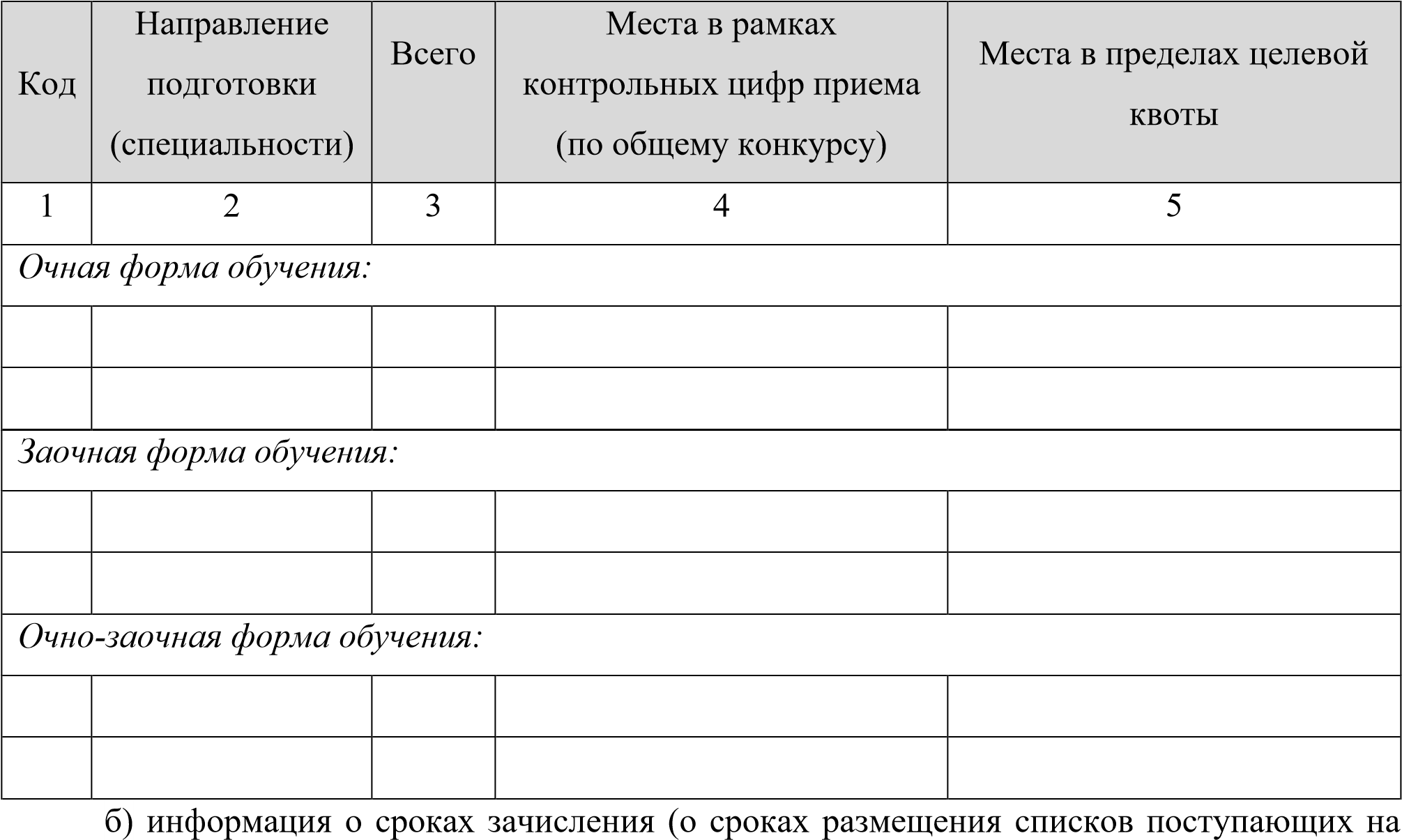 официальном сайте и на информационном стенде, завершения приема оригинала документа установленного образца или согласия на зачисление, издания приказа (приказов) о зачислении); в) информация о количестве мест в общежитиях для иногородних поступающих (сведения рекомендуется представлять в текстовой форме или табличном виде); г) расписание вступительных испытаний с указанием мест их проведения (не позднее чем за 14 календарных дней до начала вступительных испытаний) (сведения рекомендуется представлять в табличном виде). Шаблон представления информации о расписании вступительных экзаменов представлен в Таблице 43. 3) начиная со дня начала приема документов, необходимых для поступления:  а) информация о количестве поданных заявлений о приеме (сведения рекомендуется представлять в табличной форме). Шаблон представления информации о количестве поданных заявлений о приеме представлен в Таблице 47. Таблица 47 – Шаблон представления информации о количестве поданных заявлений о приеме по программам аспирантуры/ординатуры б) списки лиц, подавших документы, необходимые для поступления, с выделением лиц, поступающих: − на места в рамках контрольных цифр в пределах целевой квоты; − на основные места в рамках контрольных цифр; − на места по договорам об оказании платных образовательных услуг. Информация о количестве поданных заявлений о приеме и списки лиц, подавших документы, обновляются ежедневно. в) список лиц, подавших документы, необходимые для поступления, с указанием сведений о приеме или об отказе в приеме документов (в случае отказа – с указанием причин отказа); г) результаты вступительных испытаний; Информация о количестве поданных заявлений о приеме, списки лиц, подавших документы, необходимые для поступления и результаты вступительных испытаний должны оставаться доступны пользователям официального сайта в течение 3 месяцев со дня издания приказов о зачислении. д) приказы о зачислении на обучение размещаются в день их издания и должны быть доступны пользователям официального сайта в течение 6 месяцев со дня их издания. Уровень образования «Ординатура». С учетом внесенных изменений на официальном сайте организации в информационнотелекоммуникационной сети «Интернет» в целях информирования о приеме на обучение организация размещает информацию: 1) не позднее 1 апреля: а) правила приема, утвержденные организацией (размещается ссылка на аналогичный документ из подраздела «Документы»); б) информация о сроках начала и завершения приема документов, необходимых для поступления, сроках проведения вступительного испытания (сведения рекомендуется представлять в текстовой форме); в) условия поступления (сведения рекомендуется представлять в текстовой форме); г) количество мест для приема на обучение в рамках контрольных цифр (без выделения целевой квоты). Сведения рекомендуется представлять в табличном виде. Шаблон представления информации о количестве мест для приема на обучение в рамках контрольных цифр представлен в таблице 48. Таблица 48 – Шаблон представления информации о количестве мест для приема в рамках контрольных цифр д) программа вступительного испытания; е) информация о возможности подачи документов, необходимых для поступления, в электронной форме (сведения рекомендуется представлять в текстовой форме); ж) правила подачи и рассмотрения апелляций по результатам вступительного испытания; з) образец договора об оказании платных образовательных услуг (размещается ссылка на аналогичный документ из подраздела «Документы»); и) информация о местах приема документов, необходимых для поступления (сведения рекомендуется представлять в текстовой форме или табличном виде); к) информация о почтовых адресах для направления документов, необходимых для поступления; л) информация об адресах электронной почты для направления документов, необходимых для поступления, в электронной форме (если такая возможность предусмотрена правилами приема, утвержденными организацией) (сведения рекомендуется представлять в текстовой форме); м) информация о наличии общежития(ий) (размещаемая информация должна соответствовать сведениям, представленным в подразделе «Стипендии и иные виды материальной поддержки». Может быть представлена ссылка на подраздел «Стипендии и иные виды материальной поддержки»); 2) не позднее 1 июня: а) количество мест для приема на обучение по различным условиям поступления (в рамках контрольных цифр – с выделением целевой квоты). Сведения рекомендуется представлять в табличном виде. Шаблон представления информации о количестве мест для приема на обучение по различным условиям поступления (в рамках контрольных цифр – с выделением целевой квоты) представлен в таблице 49. Таблица 49 – Шаблон представления информации о количестве мест для приема на обучение по различным условиям поступления (в рамках контрольных цифр – с выделением целевой квоты) официальном сайте и на информационном стенде, завершения приема оригинала документа установленного образца или согласия на зачисление, издания приказа (приказов) о зачислении) (сведения рекомендуется представлять в текстовой форме); в) информация о количестве мест в общежитиях для иногородних поступающих (сведения рекомендуется представлять в текстовой форме или табличном виде); г) расписание проведения вступительного испытания с указанием мест проведения (сведения рекомендуется представлять в табличном виде). Шаблон представления информации о расписании вступительных экзаменов представлен в таблице 43. 3) начиная со дня начала приема документов, необходимых для поступления:  а) информация о количестве поданных заявлений о приеме (сведения рекомендуется представлять в табличной форме). Шаблон представления информации о количестве поданных заявлений о приеме представлен в таблице 47. б) списки лиц, подавших документы, необходимые для поступления, с выделением лиц, поступающих: − на места в рамках контрольных цифр в пределах целевой квоты; − на основные места в рамках контрольных цифр; − на места по договорам об оказании платных образовательных услуг. Информация о количестве поданных заявлений о приеме и списки лиц, подавших документы, необходимые для поступления, на места в пределах целевой квоты, на основные места в рамках контрольных цифр, на места по договорам об оказании платных образовательных услуг, обновляются ежедневно.  в) список лиц, подавших документы, необходимые для поступления, с указанием сведений о приеме или об отказе в приеме документов (в случае отказа – с указанием причин отказа); г) результаты вступительных испытаний; Информация о количестве поданных заявлений о приеме, списки лиц, подавших документы, необходимые для поступления и результаты вступительных испытаний должны оставаться доступны пользователям официального сайта в течение 3 месяцев со дня издания приказов о зачислении. д) приказы о зачислении на обучение размещаются в день их издания и должны быть доступны пользователям официального сайта в течение 6 месяцев со дня их издания. 115 «Ординатура» Рекомендации по техническим характеристикам файлов, размещаемых в разделах «Сведения об образовательной организации» и «Абитуриенту» и подразделах данных разделов Согласно положениям Приказа Рособрнадзора № 785 (п. 4) файлы документов и их копий, размещаемых на официальном сайте образовательной организации, предоставляются в форматах Portable Document Files (.pdf), Microsoft Word/Microsoft Excel (.doc, .docx, .xls, .xlsx), Open Document Files (.odt, .ods). Все файлы, ссылки на которые размещены на страницах соответствующего раздела, должны отвечать следующим условиям (п. 5 Приказа Рособрнадзора № 785): − максимальный размер размещаемого файла не должен превышать 15 Мб. Если размер файла превышает максимальное значение, то он должен быть разделен на несколько частей (файлов), размер которых не должен превышать максимальное значение размера файла; − сканирование документа должно быть выполнено с разрешением не менее 75 dpi; − отсканированный текст в электронной копии документа должен быть читаемым. Информация должна быть представлена на официальном сайте образовательной организации в текстовом и (или) табличном формате, обеспечивающем ее автоматическую обработку (машиночитаемый формат) в целях повторного использования без предварительного изменения человеком. Если требуется только ознакомление посетителей сайта с размещаемыми документами, при сохранении документа в форматах *.pdf, *.doc, *.docx, *.xls, *.xlsx, установить режим «Рекомендовать доступ только для чтения». Все страницы специального раздела официального сайта образовательной организации должны содержать специальную html-разметку, позволяющую однозначно идентифицировать информацию, подлежащую обязательному размещению на официальном сайте образовательной организации. Данные, размеченные указанной html-разметкой, должны быть доступны для просмотра посетителями официального сайта на соответствующих страницах раздела «Сведения об образовательной организации». Алгоритм обработки тегов с микроразметкой. Для определения наличия нужной информации на сайтах учебных заведений используется микроразметка. Микроразметка образуется путем добавления к тегам HTML разметки атрибута с нужными значениями. При этом за иерархию в данных отвечают HTML теги. Пример правильной структуры: <div itemprop="parent"> 	 	<div itemprop="child"> 	 	 	Текст 	 	</div> </div> Дочерний тег не обязательно должен быть прямым потомком родительского.  Например, такая структура тоже будет являться правильной: <div itemprop="parent"> 	 	<div class="for-design"> 	 	 	<div itemprop="child"> 	 	 	 	Текст 	 	 	</div> 	 	</div> </div> Такая структура некорректна - тут дочерний тег следует за родительским, но не входит в него: <div itemprop="parent"> 	 	Текст </div> <div itemprop="child"> 	 	 	Текст </div> Строка вида itemprop="child" называется сигнатурой. Алгоритм обработки. Для каждого подраздела обработка проходит следующим образом: Получение страницы подраздела с сайта образовательной организации. Выбор всех тегов с микроразметкой в единый список. Формирование облегченного дерева с микроразметкой.  Алгоритм осуществляет проход по списку и для каждого помеченного тега происходит поиск родительского тега с пометкой. Если поиск успешен, то данный тег записывается как родительский. Также текущий тег добавляется в список дочерних родительского. Данный проход необходим для облегчения структуры, так как в HTML документе между родительским и дочерним тегом могут быть не помеченные теги. В результате формируется список только помеченных тегов со ссылкой на родительский тег каждого элемента (если родительского тега нет, то тег корневой). Алгоритм проверяет наличие дополнительных страниц. Если такие страницы есть, то алгоритм также проходит по ним и добавляет найденные теги к общему списку. Производится подсчет и группировка тегов по дереву с микроразметкой: Осуществляется проход по всем элементам дерева, сформированного на предыдущем шаге. Для каждого тега производится проверка: Нужен ли родительский тег для тега с данной сигнатурой. Родительских тегов может быть несколько, поэтому для поиска необходимо отступить назад по дереву родителей данного тега и записать первый подходящий по сигнатуре. Если родительских тегов для текущего тега не найдено или не предусмотрено, то тег считается корневым. Добавление тега в список расчета: Если тег корневой, то происходит поиск в списке корневых тегов такой сигнатуры. Если сигнатура найдена, то значение счетчика увеличивается на 1, если нет, то сигнатура добавляется в список и счетчику устанавливается значение 1.  Если тег имеет родителя, то алгоритм проходит по списку корневых тегов и осуществляет поиск сигнатуры родительского тега. Если сигнатура найдена, то далее происходит поиск данного тега в списке дочерних тегов для данного тега.  Если такой тег уже есть в списке родительского, то значение счетчика увеличивается, если нет, то тег добавляется в список дочерних со значением счетчика, равным 1.  Замечание. Если в результате работы алгоритма корневой тег не найден, то данный тег будет добавлен в качестве корневого. Иерархия со вложенностью больше 1 не поддерживается в расчете. Происходит дополнительная проверка и запись результатов: Алгоритм проходит по дереву тегов, которое было подсчитано на предыдущем этапе. Проход происходит с обходом дочерних тегов, т.е. как по плоскому списку: Алгоритм на основе сформированного ранее единого списка осуществляет поиск тега по сигнатуре тега и его родителя. Если ближайший родитель не является родительским тегом для конкретного тега, то осуществляется поиск родителя родителя. Если информация не найдена, алгоритм возвращает значение «не найден». Если алгоритму не удалось найти родителя для тега, то осуществляется поиск тега с такой сигнатурой. Если тег не найден, то алгоритм возвращает значение «не найден». Происходит подготовка тегов. В список попадают теги из единого списка в случае, если у проверяемого тега нет родителей и у тега из единого списка родителя быть не должно, а также те теги, у которых есть родитель и у тега из единого списка так же есть родитель. Алгоритм осуществляет проход по найденным тегам (если теги, удовлетворяющие условиям не найдены, то алгоритм его пропускает): Алгоритм проверяет, используется ли тег вузом. Если нет, тег пропускается. Алгоритм проверяет, что тег относится к разделу. В противном случае, тег пропускается. В том случае, если тег валидный и относится к разделу, тег записывается. Адаптированная образовательная программа Образовательная программа высшего образования, адаптированная для обучения инвалидов и лиц с ограниченными возможностями здоровья с учетом особенностей их психофизического развития, индивидуальных возможностей и при необходимости обеспечивающая коррекцию нарушений развития и социальную адаптацию указанных лиц. АИС «Мониторинг»  Подсистема информационной системы автоматизации контрольной (надзорной) деятельности за образовательными организациями (ИС АКНД ОО) – подсистемы ГИС надзора в целях обеспечения информационной интеграции подсистем и повышения эффективности мероприятий по проведению мониторинга системы высшего образования ГИС  Государственная информационная система Инвалид Лицо, которое имеет нарушение здоровья со стойким расстройством функций организма, обусловленное заболеваниями, последствиям и травм или дефектами, приводящее к ограничению жизнедеятельности и вызывающее необходимость его социальной защиты. ИС  Информационная система ИС АКНД ОО Информационная система автоматизации контрольной (надзорной) деятельности за образовательными организациями  Микроразметка  Разметка страницы с дополнительными тегами и атрибутами в тегах, которые описывают содержимое страниц роботам поисковых систем. Минздрав России Министерство здравоохранения Российской Федерации Минобрнауки России  до мая 2018 года: Министерство образования и науки Российской Федерации; с мая 2018 года: Министерство науки и высшего образования Российской Федерации Мониторинг  Мониторинг  Мониторинг системы образования представляет собой систематическое стандартизированное наблюдение за состоянием образования и динамикой изменений его результатов, условиями осуществления образовательной деятельности  Образовательная организация Образовательная организация Некоммерческая организация, осуществляющая на основании лицензии образовательную деятельность в качестве основного вида деятельности в соответствии с целями, ради достижения которых такая организация создана Образовательная программа Комплекс основных характеристик образования (объем, содержание, планируемые результаты), организационнопедагогических условий и в случаях, предусмотренных Федеральным законом от 29.12.2012 № 273-ФЗ «Об образовании в Российской Федерации», форм аттестации, который представлен в виде учебного плана, календарного учебного графика, рабочих программ учебных предметов, курсов, дисциплин (модулей), иных компонентов, а также оценочных и методических материалов Обучающийся Физическое 	лицо, 	осваивающее 	образовательную программу Обучающийся 	с ограниченными возможностями здоровья Обучающийся 	с ограниченными возможностями здоровья Физическое лицо, имеющее недостатки в физическом и (или) психологическом развитии, подтвержденные психолого-медико-педагогической комиссией и препятствующие получению образования без создания специальных условий ОВЗ ОВЗ Ограниченные возможности здоровья Раздел сайта Раздел сайта Группа страниц, объединённых одной темой, имеющих одинаковое оформление, отличающихся друг от друга только содержанием Рособрнадзор Рособрнадзор Федеральная служба по надзору в сфере образования и науки Сайт, 	официальный 	сайт образовательной организации Сайт, 	официальный 	сайт образовательной организации Официальный сайт образовательной организации в информационно-телекоммуникационной сети «Интернет» Средства 	обучения воспитания и Приборы, оборудование, включая спортивное оборудование и инвентарь, инструменты (в том числе музыкальные), учебно-наглядные пособия, компьютеры, информационнотелекоммуникационные сети, аппаратно-программные и аудиовизуальные средства, печатные и электронные образовательные и информационные ресурсы и иные материальные объекты, необходимые для организации образовательной деятельности Страница Составная часть сайта. Физически представляет собой HTML-файл Тег Элемент языка разметки (например, XML, HTML). Уровень образования Завершенный цикл образования, характеризующийся определенной единой совокупностью требований Федеральные государственные образовательные стандарты (ФГОС) Федеральные государственные образовательные стандарты (ФГОС) Совокупность обязательных требований к образованию определенного уровня и (или) к профессии, специальности и направлению подготовки, утвержденных федеральным органом исполнительной власти, осуществляющим функции по выработке государственной политики и нормативноправовому регулированию в сфере образования № Наименование специального подраздела Адрес страницы 1 Основные сведения http://<адрес_официального_Сайта>/sveden/common 2 Структура и органы управления образовательной организацией http://<адрес_официального_Сайта>/sveden/struct 3 Документы http://<адрес_официального_Сайта>/sveden/document 4 Образование http://<адрес_официального_Сайта>/sveden/education 5 Образовательные стандарты http://<адрес_официального_Сайта>/sveden/eduStanda rts 6 Руководство. Педагогический 	(научно-педагогический) состав http://<адрес_официального_Сайта>/sveden/employees 7 Материально-техническое обеспечение и оснащённость образовательного процесса http://<адрес_официального_Сайта>/sveden/objects 8 Стипендии 	и 	иные 	виды материальной поддержки http://<адрес_официального_Сайта>/sveden/grants 9 Платные 	образовательные услуги http://<адрес_официального_Сайта>/sveden/paid_edu 10 Финансово-хозяйственная деятельность http://<адрес_официального_Сайта>/sveden/budget 11 Вакантные места для приема (перевода) http://<адрес_официального_Сайта>/sveden/vacant 12 Доступная среда http://<адрес_официального_Сайта>/sveden/ovz 13 Международное сотрудничество http://<адрес_официального_Сайта>/sveden/inter № Проверяемая информация Применяемые атрибуты 1 Наличие версии официального сайта для слабовидящих (для инвалидов и лиц с ограниченными возможностями здоровья по зрению). Разрабатывается для всего официального сайта, а не только для специального раздела itemprop="copy" 2 О дате создания образовательной организации itemprop="regDate" 3 Главный 	тег. 	Сведения 	о 	каждом 	учредителе образовательной организации itemprop="uchredLaw" 3.1 Наименование 	учредителя 	образовательной организации (юридическое или физическое лицо) itemprop="nameUchred" 3. Сведения о юридическом адресе учредителя itemprop="addressUchred"*2 3.3 Сведения о контактных телефонах itemprop="telUchred"* 3.4 Сведения об адресе электронной почты itemprop="mailUchred"* 3.5 Сведения об адресе сайта учредителя в сети «Интернет» itemprop="websiteUchred"* 4 О месте нахождения образовательной организации itemprop="address" 5 О 	режиме 	и 	графике 	работы 	образовательной организации itemprop="workTime" 6 О контактных телефонах образовательной организации itemprop="telephone" 7 Об 	адресах 	электронной 	почты 	образовательной организации itemprop="email" 8 Главный тег. Сведения о каждом филиале образовательной организации (в том числе находящихся за пределами Российской Федерации) itemprop="filInfo"* 8.1 О наименовании филиала образовательной организации itemprop="nameFil"* № Проверяемая информация Применяемые атрибуты 8.2 О месте нахождения филиала образовательной организации itemprop="addressFil"* 8.3 О графике работы филиала образовательной организации itemprop="workTimeFil"* 8.4 О контактных телефонах филиала образовательной организации itemprop="telephoneFil"* 8.5 	Об 	адресах 	электронной 	почты 	филиала образовательной организации itemprop="emailFil"* 8.6 Об адресе официального сайта филиала или странице в сети «Интернет» itemprop="websiteFil"* 9 Главный тег. Сведения о каждом представительстве образовательной организации (в том числе находящихся за пределами Российской Федерации) itemprop="repInfo"* 9.1 О наименовании представительства образовательной организации itemprop="nameRep"* 9.2 О месте нахождения представительства образовательной организации itemprop="addressRep"* 9.3 О графике работы представительства образовательной организации itemprop="workTimeRep"* 9.4 О контактных телефонах представительства образовательной организации itemprop="telephoneRep"* 9.5 Об адресах электронной почты представительства образовательной организации itemprop="emailRep"* 9.6 Об адресе официального сайта представительства или странице в сети «Интернет» itemprop="websiteRep"* 10 Сведения о каждом месте осуществления образовательной деятельности, в том числе не указываемых в соответствии с частью 4 статьи 91 Федерального закона от 29.12.2012 N 273-ФЗ "Об образовании в Российской Федерации" (Собрание законодательства Российской Федерации, 2012, N 53, ст. 7598; 2019, N 49, ст. 6962) в приложении к лицензии на осуществление образовательной деятельности itemprop="addressPlace" Параметр Заполняемые сведения 1 2 Дата создания образовательной организации  дд.мм.гггг  Адрес 	местонахождения 	образовательной организации  почтовый индекс, субъект Российской Федерации, город, улица (переулок, бульвар), номер дома  Филиалы образовательной организации  имеются / отсутствуют Представительства 	образовательной организации имеются / отсутствуют Режим, график работы  (текст) Контактные телефоны  (код 	населенного 	пункта) 	номер телефона1; номер телефона2  Адреса электронной почты  через «;»  № п/п Наименование филиала Адрес места нахождения Режим и график работы Контактные телефоны Электронная почта Адрес официального сайта или страницы филиала в сети «Интернет» (при наличии) 1 2 3 4 5 6 7 № п/ п Наименование представительства Адрес места нахождения Режим и графи к работ ы Контактны е телефоны Электронна я почта Адрес официального сайта или страницы представительств а в сети «Интернет» (при наличии) 1 2 3 4 5 6 7 Наименование учредителя Адрес местонахождения учредителя(ей) Контактные телефоны Адрес электронной почты Адрес сайта учредителя(ей) в сети «Интернет» 1 2 3 4 5 № п/п Адрес места осуществления образовательной деятельности почтовый индекс, субъект Российской Федерации, город, улица (переулок, бульвар), номер дома № Проверяемая информация Применяемые атрибуты 1 Наличие версии для слабовидящих (для инвалидов и лиц с ограниченными возможностями здоровья по зрению) itemprop="copy" 2 Главный тег. Наличие на официальном сайте в подразделе «Структура и органы управления образовательной организацией» информации о структуре и органах управления образовательной организацией itemprop="structOrgUprav" 2.1 Наименование 	структурного 	подразделения 	(органа управления) itemprop="name" 2.2 Фамилия, имя, отчество (при наличии отчества) руководителя структурного подразделения (органа управления) itemprop="fio" 2.3 Должность руководителя структурного подразделения (органа управления) itemprop="post" 2.4 Место нахождения структурного подразделения (органа управления) itemprop="addressStr" 2.5 Адрес официального сайта структурного подразделения (органа управления) (при наличии официального сайта) itemprop="site"* 2.6 Об адресах электронной почты структурного подразделения (органа управления) (при наличии электронной почты) itemprop="email"* 2.7 Положение о структурном подразделении (об органе управления) (при наличии) itemprop="divisionClauseD ocLink"* Наименование органа управления / структурного подразделения ФИО руководителя структурного подразделения Должность руководителя структурного подразделения Адрес местонахождения структурного подразделения Адрес официального сайта структурного подразделения Адреса электронной почты структурного подразделения Положение об органе управления/ о структурном подразделении 1 2 3 4 5 6 7 Ссылка на копию (при наличии положения) № Проверяемая информация Применяемые атрибуты 1 Наличие версии для слабовидящих (для инвалидов и лиц с ограниченными возможностями здоровья по зрению) itemprop="copy" 2 Устав образовательной организации itemprop="ustavDocLink" 3 Лицензия на осуществление образовательной деятельности с приложениями itemprop="licenseDocLink" 4 Свидетельство 	о 	государственной 	аккредитации с приложениями itemprop="accreditationDocL ink"* 5 Утвержденный план финансово-хозяйственной деятельности образовательной организации или бюджетные сметы образовательной организации itemprop="finPlanDocLink" 6 Правила приема обучающихся itemprop="priemDocLink" 7 Режим занятий обучающихся itemprop="modeDocLink" 8 Формы, периодичность и порядок текущего контроля успеваемости и промежуточной аттестации обучающихся itemprop="tekKontrolDocLin k" 9 Порядок и основания перевода, отчисления и восстановления обучающихся itemprop="perevodDocLink" 10 Порядок оформления возникновения, приостановления и прекращения отношений между образовательной организацией и обучающимися и (или) родителями (законными представителями) несовершеннолетних обучающихся itemprop="vozDocLink" 11 Правила внутреннего распорядка обучающихся itemprop="localActStud" 12 Правила внутреннего трудового распорядка itemprop="localActOrder" 13 Коллективный договор itemprop="localActCollec"* 14 Отчет о результатах самообследования itemprop="reportEduDocLin k" № Проверяемая информация Применяемые атрибуты 15 Документ о порядке оказания платных образовательных услуг, в том числе образец договора об оказании платных образовательных услуг, документ об утверждении стоимости обучения по каждой образовательной программе itemprop="paidEduDocLink" 16 Документ об установлении размера платы, взимаемой с родителей (законных представителей) за присмотр и уход за детьми, осваивающими образовательные программы дошкольного образования в организациях, осуществляющих образовательную деятельность, за содержание детей в образовательной организации, реализующей образовательные программы начального общего, основного общего или среднего общего образования, если в такой образовательной организации созданы условия для проживания обучающихся в интернате, либо за осуществление присмотра и ухода за детьми в группах продленного дня в образовательной организации, реализующей образовательные программы начального общего, основного общего или среднего общего образования itemprop="paidParents"* 17 Предписания органов, осуществляющих государственный контроль (надзор) в сфере образования, отчеты об исполнении таких предписаний itemprop="prescriptionDocLi nk"* № Проверяемая информация Применяемые атрибуты 1 Наличие версии для слабовидящих (для инвалидов и лиц с ограниченными возможностями здоровья по зрению) itemprop="copy" 2 Главный тег. Информация о реализуемых уровнях образования, о формах обучения, нормативных сроках обучения, сроке действия государственной аккредитации образовательной программы (при наличии государственной аккредитации), о языках, на которых осуществляется образование (обучение) itemprop="eduAccred" 2.1 Код специальности, направления подготовки itemprop="eduCode"* 2.2 Наименование 	специальности, 	направления подготовки itemprop="eduName" 2.3 Реализуемый уровень образования itemprop="eduLevel" 2.4 Форма обучения itemprop="eduForm" 2.5 Срок получения образования itemprop="learningTerm" 2.6 Срок действия государственной аккредитации образовательной программы (при наличии государственной аккредитации) itemprop="dateEnd"* 2.7 Языки, на которых осуществляется образование (обучение) itemprop="language" 3 Главный тег. Информация о профессиональнообщественной аккредитации образовательной программы (при наличии) itemprop="eduPOAccred" 3.1 Код специальности, направления подготовки itemprop="eduCode" 3.2 Наименование 	специальности, 	направления подготовки itemprop="eduName" 3.3 Наименование аккредитующей организации itemprop="orgName" № Проверяемая информация Применяемые атрибуты 3.4 Срок действия профессионально-общественной аккредитации образовательной программы itemprop="dateEnd" 4 Главный тег. Информация о численности обучающихся по реализуемым образовательным программам по источникам финансирования itemprop="eduChislen" 4.1 Код специальности, направления подготовки itemprop="eduCode"* 4.2 	Наименование 	специальности, 	направления подготовки itemprop="eduName" 4.3 Реализуемый уровень образования itemprop="eduLevel" 4.4 Форма обучения itemprop="eduForm" 4.5 Численность обучающихся за счет бюджетных ассигнований федерального бюджета itemprop="numberBF" 4.6 Численность обучающихся за счет бюджетов субъектов Российской Федерации itemprop="numberBR" 4.7 Численность обучающихся за счет местных бюджетов  itemprop="numberBM" 4.8 Численность обучающихся по договорам об образовании за счет средств физических и (или) юридических лиц itemprop="numberP" 4.9 Численность 	обучающихся, 	являющихся иностранными гражданами. itemprop="numberF" 5 Главный тег. Информация о результатах приема itemprop="eduPriem" 5.1 Код специальности, направления подготовки itemprop="eduCode"* 5.2 	Наименование 	специальности, 	направления подготовки itemprop="eduName" 5.3 Реализуемый уровень образования itemprop="eduLevel" 5.4 Форма обучения itemprop="eduForm" 5.5 Сведения о результатах приема за счет бюджетных ассигнований федерального бюджета itemprop="numberBF" 5.6 Сведения о результатах приема за счет бюджетов субъектов Российской Федерации itemprop="numberBR" 5.7 Сведения о результатах приема за счет местных бюджетов  itemprop="numberBM" № Проверяемая информация Применяемые атрибуты 5.8 Сведения о результатах приема по договорам об образовании за счет средств физических и (или) юридических лиц itemprop="numberP" 5.9 Сведения о средней сумме набранных баллов по всем вступительным испытаниям itemprop="score" 6 Главный тег. Информация о результатах перевода, восстановления и отчисления itemprop="eduPerevod" 6.1 Код специальности, направления подготовки itemprop="eduCode"* 6.2 Наименование 	специальности, 	направления подготовки itemprop="eduName" 6.3 Реализуемый уровень образования itemprop="eduLevel" 6.4 Форма обучения itemprop="eduForm" 6.5 Численность обучающихся, переведенных в другие образовательные организации itemprop="numberOut" 6.6 Численность обучающихся, переведенных из других образовательных организаций itemprop="numberTo" 6.7 Численность восстановленных обучающихся itemprop="numberRes" 6.8 Численность отчисленных обучающихся itemprop="numberExp" 7 Главный тег. Информация об образовательной программе itemprop="eduOp" 7.1 Код специальности, направления подготовки itemprop="eduCode"* 7.2 	Наименование 	специальности, 	направления подготовки itemprop="eduName" 7.3 Реализуемый уровень образования itemprop="eduLevel" 7.4 Форма обучения itemprop="eduForm" 7.5 Ссылка на описание образовательной программы с приложением ее копии (в том числе РПД) itemprop="opMain" 7.6 Ссылка на учебный план itemprop="educationPlan" 7.7 Ссылки на аннотации к рабочим программам дисциплин (по каждой дисциплине в составе образовательной программы) itemprop="educationAnnota tion" 7.8 Ссылка на календарный учебный график itemprop="educationShedul e" № Проверяемая информация Применяемые атрибуты 7.9 Ссылки на нормативные и методические документы, разработанные образовательной организацией для обеспечения образовательного процесса itemprop="methodology" 7.10 Ссылки на рабочие программы практик, предусмотренных соответствующей образовательной программой itemprop="eduPr" 7.11 Ссылки на информацию об использовании при реализации образовательных программ электронного обучения и дистанционных образовательных технологий itemprop="eduEl"* 8 Главный тег. Информация об адаптированной образовательной программе itemprop="eduAdOp"* 8.1 Код специальности, направления подготовки itemprop="eduCode"* 8.2 	Наименование 	специальности, 	направления подготовки itemprop="eduName"* 8.3 Реализуемый уровень образования itemprop="eduLevel"* 8.4 Форма обучения itemprop="eduForm"* 8.5 Ссылка на описание образовательной программы с приложением ее копии itemprop="opMain"* 8.6 Ссылка на учебный план itemprop="educationPlan"* 8.7 Ссылки на аннотации к рабочим программам дисциплин (по каждой дисциплине в составе образовательной программы) itemprop="educationAnnota tion"* 8.8 Ссылка на календарный учебный график itemprop="educationShedul e"* 8.9 Ссылки на нормативные и методические документы, разработанные образовательной организацией для обеспечения образовательного процесса itemprop="methodology"* 8.10 Ссылки на рабочие программы практик, предусмотренных соответствующей образовательной программой itemprop="eduPr"* № Проверяемая информация Применяемые атрибуты 8.11 Ссылки на информацию об использовании при реализации образовательных программ электронного обучения и дистанционных образовательных технологий itemprop="eduEl"* 9 Главный тег. Информация о направлениях и результатах научной (научно-исследовательской) деятельности и научно-исследовательской базе для ее осуществления (для образовательных организаций высшего образования и организаций дополнительного профессионального образования) itemprop="eduNir" 9.1 Код специальности, направления подготовки itemprop="eduCode" 9.2 Наименование 	специальности, 	направления подготовки itemprop="eduName" 9.3 Реализуемый уровень образования itemprop="eduLevel" 9.4 Перечень научных направлений, в рамках которых ведется научная (научно-исследовательская) деятельность itemprop="perechenNir" 9.5 Результаты 	научной 	(научно-исследовательской) деятельности itemprop="resultNir" 9.6 Сведения о научно-исследовательской базе для осуществления научной (научно-исследовательской) деятельности itemprop="baseNir" Код Наименование профессии,  специальности, направления подготовки  Уровень образования Формы обучения  Срок получения образования Срок действия государственной аккредитации (дата окончания действия свидетельства о государственной аккредитации)  Языки, на которых осуществляется образование (обучение)  1 2 3 4 5 6 7 Код  Наименование профессии, специальности, направления подготовки  Наименование аккредитующей организации Срок действия профессиональнообщественной аккредитации (дата окончания действия свидетельства о профессионально-общественной аккредитации)  1 2 3 4 Код Наименование специальности, направления подготовки Уровень образования Формы обучения Численность обучающихся за счет (количество человек): Численность обучающихся за счет (количество человек): Численность обучающихся за счет (количество человек): Численность обучающихся за счет (количество человек): Численность обучающихся, являющихся иностранными гражданами Код Наименование специальности, направления подготовки Уровень образования Формы обучения бюджетных ассигнований федеральног о бюджета  бюджетов субъектов Российской Федерации  местных бюджетов средств физических и (или) юридических лиц Численность обучающихся, являющихся иностранными гражданами 1 2 3 4 5 6 7 8 9 Код Наименование специальности, направления подготовки Уровень образования Формы обучения Результаты приема обучающихся за счет (количество человек): Результаты приема обучающихся за счет (количество человек): Результаты приема обучающихся за счет (количество человек): Результаты приема обучающихся за счет (количество человек): Средняя сумма набранных баллов по всемвступительным испытаниям Код Наименование специальности, направления подготовки Уровень образования Формы обучения бюджетных ассигнований федеральног о бюджета бюджетов субъектов Российской Федерации местных бюджетов средств физических и (или) юридических лиц Средняя сумма набранных баллов по всемвступительным испытаниям 1 2 3 4 5 6 7 8 9 Код Наименование специальности, направления подготовки Уровень образования Форма обучения Численность обучающихся, переведенных в другие образовательные организации  Численность обучающихся, переведенных из других образовательных организаций Численность восстановленных обучающихся Численность отчисленных обучающихся 1 2 3 4 5 6 7 8 Код Наимено вание специал ьности, направл ения подгото вки Уровень образован ия Реализуем ые формы обучения Ссылка на описание образовательной программы с приложением ее копии (в том числе РПД) Ссылка на учебный план Ссылка на аннотации к рабочим программам дисциплин (по каждой дисциплине в составе образовательной программы) Ссылка на календарн ый учебный график Ссылка на методические и иные документы, разработанные образовательной организацией для обеспечения образовательного процесса Ссылка на рабочие программы практик, предусмотр енных соответству ющей образовател ьной программой  Использов ание при реализации образовате льных программ электронного обучения и дистанцио нных образовате льных технологий 1 2 3 4 5 6 7 8 9 10 11 Код Наимено вание специал ьности, направл ения подгото вки Уровень образован ия Реализуем ые формы обучения Ссылка на описание образовательной программы с приложением ее копии (в том числе РПД) Ссылка на учебный план Ссылка на аннотации к рабочим программам дисциплин (по каждой дисциплине в составе образовательной программы) Ссылка на календарн ый учебный график Ссылка на методические и иные документы, разработанные образовательной организацией для обеспечения образовательного процесса Ссылка на рабочие программы практик, предусмотр енных соответству ющей образовател ьной программой  Использов ание при реализации образовате льных программ электронного обучения и дистанцио нных образовате льных технологий 1 2 3 4 5 6 7 8 9 10 11 Код  Наименование специальности, направления подготовки Уровень образования Перечень научных направлений, в рамках которых ведется научная (научно-исследовательская) деятельность Результаты научной (научноисследовательской) деятельности Сведения о научноисследовательской базе для осуществления научной (научноисследовательской) деятельности 1 2 3 4 5 6 № Проверяемая информация Применяемые атрибуты 1 Наличие версии для слабовидящих (для инвалидов и лиц с ограниченными возможностями здоровья по зрению) itemprop="copy" 2 о федеральных государственных образовательных стандартах с размещением их копий и (или) гиперссылки на соответствующие документы itemprop="eduFedDoc" 3 об образовательных стандартах с размещением их копий и (или) гиперссылки на соответствующие документы itemprop="eduStandartDoc"* № Проверяемая информация Применяемые атрибуты 1 Наличие версии для слабовидящих (для инвалидов и лиц с ограниченными возможностями здоровья по зрению) itemprop="copy" 2 Главный тег. Наличие на сайте информации о руководителе образовательной организации: itemprop="rucovodstvo" 2.1 фамилия, имя, отчество (при наличии) itemprop="fio" 2.2 должность itemprop="post" 2.3 контактные телефоны itemprop="telephone" 2.4 адрес электронной почты itemprop="email" 3 Главный тег. Наличие на сайте информации о заместителях руководителя образовательной организации: itemprop="rucovodstvoZam" 3.1 фамилия, имя, отчество (при наличии) itemprop="fio" 3.2 должность itemprop="post" 3.3 контактные телефоны itemprop="telephone" 3.4 адрес электронной почты itemprop="email" 4 Главный тег. Наличие на сайте информации о руководителях филиалов образовательной организации (при наличии филиалов): itemprop="rucovodstvoFil"* 4.1 наименовании филиала образовательной организации itemprop="nameFil"* 4.2 фамилия, имя, отчество (при наличии) itemprop="fio"* 4.3 должность itemprop="post"* 4.4 контактные телефоны itemprop="telephone"* 4.5 адрес электронной почты itemprop="email"* № Проверяемая информация Применяемые атрибуты 5 Главнй тег. Информация о персональном составе педагогических работников. itemprop="teachingStaff" 5.1 Фамилия, имя, отчество (при наличии отчества) работника; itemprop="fio" 5.2 Занимаемая должность (должности);  itemprop="post" 5.3 Преподаваемые учебные предметы, курсы, дисциплины (модули);  itemprop="teachingDiscipli ne" 5.4 Уровень образования itemprop="teachingLevel" 5.5 Квалификация itemprop="teachingQual"* 5.6 Ученая степень (при наличии); itemprop="degree"* 5.7 Ученое звание (при наличии); itemprop="academStat"* 5.8 Наименование 	направления 	подготовки 	и 	(или) специальности; itemprop="employeeQualifi cation" 5.9 Данные 	о 	повышении 	квалификации 	и 	(или) профессиональной переподготовке (при наличии); itemprop="profDevelopmen t"* 5.10 Общий стаж работы; itemprop="genExperience" 5.11 Стаж работы по специальности. itemprop="specExperience" Ф.И.О. Должность Контактные телефоны Адреса электронной почты 1 2 3 4 Наименование филиала  Ф.И.О. Должность Контактные телефоны Адреса электронной почты 1 2 3 4 5 Ф.И.О. преподавателя, реализующего программу  Должнос ть преподав ателя  Перечень преподава емых дисциплин  Уровень образования  Квалификация  Учёная степень педагоги ческого работник а (при наличии)  Учёное звание педагоги ческого работник а (при наличии)  Наименование направления подготовки и (или) специальнос ти педагогичес кого работника  Сведения о повышении квалификации и (или) профессиональ ной переподготовке педагогическог о работника (при наличии)  Общий стаж работы  Стаж работы педагогиче ского работника по специальности  1 2 3 4 5 6 7 8 9 10 11 … … … Высшее образование Учитель русского языка 	и литературы … … … … … … … … … Среднее профессион альное образование Преподаватель физического воспитания … … … … … … № Проверяемая информация Проверяемая информация Применяемые атрибуты 1 Наличие версии для слабовидящих (для инвалидов и лиц с ограниченными возможностями здоровья по зрению) Наличие версии для слабовидящих (для инвалидов и лиц с ограниченными возможностями здоровья по зрению) itemprop="copy" 2 Сведения о каждом месте осуществления образовательной деятельности, в том числе не указываемых в соответствии с частью 4 статьи 91 Федерального закона от 29.12.2012 N 273-ФЗ "Об образовании в Российской Федерации" (Собрание законодательства Российской Федерации, 2012, N 53, ст. 7598; 2019, N 49, ст. 6962) в приложении к лицензии на осуществление образовательной деятельности Сведения о каждом месте осуществления образовательной деятельности, в том числе не указываемых в соответствии с частью 4 статьи 91 Федерального закона от 29.12.2012 N 273-ФЗ "Об образовании в Российской Федерации" (Собрание законодательства Российской Федерации, 2012, N 53, ст. 7598; 2019, N 49, ст. 6962) в приложении к лицензии на осуществление образовательной деятельности itemprop="addressPlace" 3 Главный тег. Сведения об оборудованных учебных кабинетах Главный тег. Сведения об оборудованных учебных кабинетах itemprop="purposeCab" 3.1 Адрес места нахождения Адрес места нахождения itemprop="addressCab" 3.2 Наименование оборудованного учебного кабинета Наименование оборудованного учебного кабинета itemprop="nameCab" 3.3 Оснащенность оборудованного учебного кабинета Оснащенность оборудованного учебного кабинета itemprop="osnCab" 4 Главный тег. Сведения об объектах для проведения практических занятий Главный тег. Сведения об объектах для проведения практических занятий itemprop="purposePrac" 4.1 Адрес места нахождения Адрес места нахождения itemprop="addressPrac" 4.2 Наименование объекта для проведения практических занятий Наименование объекта для проведения практических занятий itemprop="namePrac" 4.3 Оснащенность объекта для проведения практических занятий Оснащенность объекта для проведения практических занятий itemprop="osnPrac" 5 Главный тег. Сведения о библиотеке(ах) Главный тег. Сведения о библиотеке(ах) itemprop="purposeLibr" 5.1 Наименование объекта Наименование объекта itemprop="objName" № Проверяемая информация Применяемые атрибуты 5.2 Адрес места нахождения объекта itemprop="objAddress" 5.3 Площадь объекта itemprop="objSq" 5.4 Количество мест itemprop="objCnt" 6 Главный тег. Сведения об объектах спорта itemprop="purposeSport" 6.1 Наименование объекта itemprop="objName" 6.2 Адрес места нахождения объекта itemprop="objAddress" 6.3 Площадь объекта itemprop="objSq" 6.4 Количество мест itemprop="objCnt"* 7 Главный 	тег. 	Сведения 	об 	условиях обучающихся питания itemprop="meals" 7.1 Наименование объекта itemprop="objName" 7.2 Адрес места нахождения объекта itemprop="objAddress" 7.3 Площадь объекта itemprop="objSq" 7.4 Количество мест itemprop="objCnt"* 8 Главный тег. Сведения об условиях охраны здоровья обучающихся Главный тег. Сведения об условиях охраны здоровья обучающихся itemprop="health" 8.1 Наименование объекта Наименование объекта itemprop="objName" 8.2 Адрес места нахождения объекта Адрес места нахождения объекта itemprop="objAddress" 8.3 Площадь объекта Площадь объекта itemprop="objSq" 8.4 Количество мест Количество мест itemprop="objCnt"* 9 Сведения о средствах обучения и воспитания Сведения о средствах обучения и воспитания itemprop="purposeFacil" 10 Сведения о доступе к информационным системам и информационно-телекоммуникационным сетям Сведения о доступе к информационным системам и информационно-телекоммуникационным сетям itemprop="comNet" 11 Наличие в образовательной организации электронной информационно-образовательной среды Наличие в образовательной организации электронной информационно-образовательной среды itemprop="purposeEios" 12 Количество собственных электронных образовательных и информационных ресурсов Количество собственных электронных образовательных и информационных ресурсов itemprop="eoisOwn" 13 Количество сторонних электронных образовательных и информационных ресурсов Количество сторонних электронных образовательных и информационных ресурсов itemprop="eoisSide" 14 Количество баз данных электронного каталога Количество баз данных электронного каталога itemprop="bdec" № Проверяемая информация Применяемые атрибуты 15 Ссылка на электронный образовательный ресурс, к которым обеспечивается доступ обучающихся itemprop="erList" № п/п Адрес места осуществления образовательной деятельности почтовый индекс, субъект Российской Федерации, город, улица (переулок, бульвар), номер дома Адрес Наименование оборудованных учебных кабинетов/объектов для проведения практических занятий Оснащенность оборудованных учебных кабинетов/объектов для проведения практических занятий 1 2 3 Вид помещения  Адрес места нахождения Площадь, м2 Количество мест 1 2 3 4 Библиотека 1 Библиотека 2 … Объект спорта 1  Объект спорта 2 … Объект питания 1  Объект питания 2 … Объект охраны здоровья 1 Объект охраны здоровья 2 … Наименование Количество 1 2 Наличие собственных электронных образовательных и информационных ресурсов количество Наличие сторонних электронных образовательных и информационных ресурсов количество Наличие базы данных электронного каталога количество − Министерство 	науки 	и 	высшего 	образования 	Российской 	Федерации       (https://minobrnauki.gov.ru/); − Министерство просвещения Российской Федерации (https://edu.gov.ru/); − Федеральная служба по надзору в сфере образования и науки (obrnadzor.gov.ru/); − Федеральный портал «Российское образование» (http://www.edu.ru/); − Информационная система «Единое окно доступа к образовательным ресурсам» (http://window.edu.ru/);  − Федеральный 	центр 	информационно-образовательных 	ресурсов (http://fcior.edu.ru/); − Электронные библиотечные системы и ресурсы;  − Информационный ресурс библиотеки образовательной организации. № Проверяемая информация Проверяемая информация Применяемые атрибуты 1 Наличие версии для слабовидящих (для инвалидов и лиц с ограниченными возможностями здоровья по зрению) Наличие версии для слабовидящих (для инвалидов и лиц с ограниченными возможностями здоровья по зрению) itemprop="copy" 2 Ссылка на локальный нормативный акт itemprop="localAct"* 3 Информация 	о 	предоставлении обучающимся стипендии itemprop="grant"* 4 Информация 	о 	мерах 	социальной обучающихся поддержки itemprop="support"* 5 Количество общежитий itemprop="hostelInfo"* 6 Количество интернатов itemprop="interInfo"* 7 Общая площадь общежитий itemprop="hostelTS"* 8 Общая площадь интернатов itemprop="interTS"* 9 Жилая площадь общежитий itemprop="hostelLS"* 10 Жилая площадь интернатов itemprop="interTS"* 11 Количество мест в общежитиях itemprop="hostelNum"* 12 Количество мест в интернатов itemprop="interNum"* 13 Обеспеченность общежитий 100% мягким и жестким инвентарем по установленным стандартным нормам Обеспеченность общежитий 100% мягким и жестким инвентарем по установленным стандартным нормам itemprop="hostelInv"* 14 Обеспеченность интернатов 100% мягким и жестким инвентарем по установленным стандартным нормам Обеспеченность интернатов 100% мягким и жестким инвентарем по установленным стандартным нормам itemprop="interInv"* 15 Наличие питания  (да/нет) в общежитиях Наличие питания  (да/нет) в общежитиях itemprop="hostelFd"* 16 Наличие питания  (да/нет) интернатах Наличие питания  (да/нет) интернатах itemprop="interFd"* 17 Ссылка на информацию о формировании платы за проживание в общежитии Ссылка на информацию о формировании платы за проживание в общежитии itemprop="localActObSt"* 18 Главный 	тег. 	Информация 	о 	трудоустройстве выпускников Главный 	тег. 	Информация 	о 	трудоустройстве выпускников itemprop="graduateJob" № Проверяемая информация Применяемые атрибуты 18.1 Код itemprop="eduCode"* 18.2 Наименование профессии, специальности, направления подготовки itemprop="eduName" 18.3 Кол-во выпускников itemprop="v1" 18.4 Кол-во трудоустроенных выпускников itemprop="t1" 18.5 Кол-во выпускников itemprop="v2" 18.6 Кол-во трудоустроенных выпускников itemprop="t2" 18.7 Кол-во выпускников itemprop="v3" 18.8 Кол-во трудоустроенных выпускников itemprop="t3" Наименование показателя Общежития Интернаты 1 2 3 Количество общежитий/интернатов Общая площадь, м2 Жилая площадь, м2  Количество мест Обеспеченность общежитий, интернатов 100% мягким и жестким инвентарем по установленным стандартным нормам Наличие питания (включая буфеты, столовые) (да/нет) в общежитиях, в интернатах  Код Наименование профессии, специальности, направления подготовки год год год год Код Наименование профессии, специальности, направления подготовки Кол-во выпускн иков Кол-во трудоустр оенных выпускни ков Кол-во выпускн иков Кол-во трудоустр оенных выпускни ков Кол-во выпускн иков Кол-во трудоустр оенных выпускни ков 1 2 3 4 5 6 7 8 № Проверяемая информация Применяемые атрибуты 1 Наличие версии для слабовидящих (для инвалидов и лиц с ограниченными возможностями здоровья по зрению) itemprop="copy" 2 Наличие на официальном сайте в подразделе «Платные образовательные услуги» информации о порядке оказания платных образовательных услуг itemprop="paidEdu"* 3 Документ об установлении размера платы, взимаемой с родителей (законных представителей) за присмотр и уход за детьми, осваивающими образовательные программы дошкольного образования в организациях, осуществляющих образовательную деятельность, за содержание детей в образовательной организации, реализующей образовательные программы начального общего, основного общего или среднего общего образования, если в такой образовательной организации созданы условия для проживания обучающихся в интернате, либо за осуществление присмотра и ухода за детьми в группах продленного дня в образовательной организации, реализующей образовательные программы начального общего, основного общего или среднего общего образования itemprop="paidParents"* № Проверяемая информация Применяемые атрибуты 1 Наличие версии для слабовидящих (для инвалидов и лиц с ограниченными возможностями здоровья по зрению) itemprop="copy" 2 Информация об объеме образовательной деятельности, финансовое обеспечение которой осуществляется за счет бюджетных ассигнований федерального бюджета itemprop="finBFVolume" 3 Информация об объеме образовательной деятельности, финансовое обеспечение которой осуществляется за счет бюджетов субъектов Российской Федерации itemprop="finBRVolume" 4 Информация об объеме образовательной деятельности, финансовое обеспечение которой осуществляется за счет местных бюджетов itemprop="finBMVolume" 5 Информация об объеме образовательной деятельности, финансовое обеспечение которой осуществляется по договорам об образовании за счет средств физических и (или) юридических лиц itemprop="finPVolume" 6 Главный 	тег. 	Информация 	о 	поступлении 	и расходовании финансовых и материальных средств itemprop="volume" 6.1 Год отчетности itemprop="finYear" 6.2 Информация 	о 	поступлении 	финансовых 	и материальных средств itemprop="finPost" 6.3 Информация 	о 	расходовании 	финансовых 	и материальных средств itemprop="finRas" Объем образовательной деятельности, финансовое обеспечение которой осуществляется Объем образовательной деятельности, финансовое обеспечение которой осуществляется Объем образовательной деятельности, финансовое обеспечение которой осуществляется Объем образовательной деятельности, финансовое обеспечение которой осуществляется за счёт бюджетных ассигнований федерального бюджета (тыс. руб.) за счёт бюджетов субъектов Российской Федерации (тыс. руб.) за счёт местных бюджетов (тыс. руб.) по договорам об образовании за счет средств физических и (или) юридических лиц (тыс. руб.) 1 2 3 4 Год Поступившие финансовые и материальные средства Расходованные финансовые и материальные средств 1 2 3 № Проверяемая информация Применяемые атрибуты 1 Наличие версии для слабовидящих (для инвалидов и лиц с ограниченными возможностями здоровья по зрению) itemprop="copy" 2 Главный тег. Наличие на официальном сайте в подразделе «Вакантные места для приема (перевода)» информации о количестве вакантных мест для приема (перевода) itemprop="vacant"* 2.1 Код itemprop="eduCode"* 2.2 Наименование 	профессии, 	специальности, направления подготовки itemprop="eduName"* 2.3 Уровень образования itemprop="eduLevel"* 2.4 Курс itemprop="eduCourse"* 2.5 Форма обучения itemprop="eduForm"* 2.6 количество вакантных мест для приёма (перевода) за счёт бюджетных ассигнований федерального бюджета itemprop="numberBFVacant"* 2.7 количество вакантных мест для приёма (перевода) за счёт бюджетных ассигнований бюджетов субъекта Российской Федерации itemprop="numberBRVacant"* 2.8 количество вакантных мест для приёма (перевода) за счёт бюджетных ассигнований местных бюджетов itemprop="numberBMVacant"* 2.9 количество вакантных мест для приёма (перевода) за счёт средств физических и (или) юридических лиц itemprop="numberPVacant"* Код Наименование профессии, специальности, направления подготовки Уровень образования Курс Форма обучения Количество вакантных мест для приема (перевода) на места, финансируемые за счет Количество вакантных мест для приема (перевода) на места, финансируемые за счет Количество вакантных мест для приема (перевода) на места, финансируемые за счет Количество вакантных мест для приема (перевода) на места, финансируемые за счет Код Наименование профессии, специальности, направления подготовки Уровень образования Курс Форма обучения бюджетных ассигнований федерального бюджета  бюджетов субъектов Российской Федерации  местных бюджетов  по договорам об образовании за счет средств физических и (или) юридических лиц  1 2 3 4 5 6 7 8 9 № Проверяемая информация Применяемые атрибуты 1 Наличие версии для слабовидящих (для инвалидов и лиц с ограниченными возможностями здоровья по зрению) itemprop="copy" 2 Главный тег. Сведения о специально оборудованных учебных кабинетах itemprop="purposeCab" 2.1 Адрес места нахождения itemprop="addressCab" 2.2 Наименование специально оборудованного учебного кабинета itemprop="nameCab" 2.3 Оснащенность специально специально оборудованного учебного кабинета itemprop="osnCab" 2.4 Приспособленность для использования инвалидами и лицами с ограниченными возможностями здоровья itemprop="ovzCab" 3 Главный тег. Сведения о приспособленных объектах для проведения практических занятий itemprop="purposePrac" 3.1 Адрес места нахождения itemprop="addressPrac" 3.2 Наименование приспособленного объекта для проведения практических занятий itemprop="namePrac" 3.3 Оснащенность приспособленного объекта для проведения практических занятий itemprop="osnPrac" 3.4 Приспособленность для использования инвалидами и лицами с ограниченными возможностями здоровья itemprop="ovzPrac" 4 Главный тег. Сведения о библиотеке(ах) itemprop="purposeLibr" 4.1 Наименование объекта itemprop="objName" 4.2 Адрес места нахождения объекта itemprop="objAddress" 4.3 Площадь объекта itemprop="objSq" 4.4 Количество мест itemprop="objCnt" 4.5 Приспособленность для использования инвалидами и лицами с ограниченными возможностями здоровья itemprop="objOvz" № Проверяемая информация Применяемые атрибуты 5 Главный тег. Сведения об объектах спорта itemprop="purposeSport" 5.1 Наименование объекта itemprop="objName" 5.2 Адрес места нахождения объекта itemprop="objAddress" 5.3 Площадь объекта itemprop="objSq" 5.4 Количество мест itemprop="objCnt"* 5.5 Приспособленность для использования инвалидами и лицами с ограниченными возможностями здоровья itemprop="objOvz" 6 Главный тег. Сведения об условиях питания обучающихся itemprop="meals" 6.1 Наименование объекта itemprop="objName" 6.2 Адрес места нахождения объекта itemprop="objAddress" 6.3 Площадь объекта itemprop="objSq" 6.4 Количество мест itemprop="objCnt"* 6.5 Приспособленность для использования инвалидами и лицами с ограниченными возможностями здоровья itemprop="objOvz" 7 Главный тег. Сведения об условиях охраны здоровья обучающихся itemprop="health" 7.1 Наименование объекта itemprop="objName" 7.2 Адрес места нахождения объекта itemprop="objAddress" 7.3 Площадь объекта itemprop="objSq" 7.4 Количество мест itemprop="objCnt"* 7.5 Приспособленность для использования инвалидами и лицами с ограниченными возможностями здоровья itemprop="objOvz" 8 Информация о приспособленных средствах обучения и воспитания itemprop="purposeFacilOvz" 9 Информация об обеспечении беспрепятственного доступа в здания образовательной организации itemprop="ovz" 10 Информация о доступе к приспособленным информационным системам и информационнотелекоммуникационным сетям itemprop="comNetOvz" 11 Ссылка 	на 	приспособленный 	электронный образовательный ресурс, к которым обеспечивается доступ itemprop="erListOvz"* № Проверяемая информация Применяемые атрибуты 12 Информация о наличии специальных технических средств обучения коллективного и индивидуального пользования itemprop="techOvz"* 13 Инфомация 	о 	наличии 	условий 	для беспрепятственного доступа в общежитии, интернате itemprop="hostelInterOvz"* 14 Количество жилых помещений в общежитии, приспособленных для использования инвалидами и лицами с ограниченными возможностями здоровья itemprop="hostelNumOvz"* 15 Количество жилых помещений в интернате, приспособленных для использования инвалидами и лицами с ограниченными возможностями здоровья itemprop="interNumOvz"* Адрес Наименование специально оборудованных учебных кабинетов / приспособленных объектах для проведения практических занятий  Оснащенность специально  оборудованных учебных кабинетах / приспособленных объектах для проведения практических занятий Приспособленность для использования инвалидами и лицами с ограниченными возможностями здоровья  1 2 3 4 Вид помещения Адрес места нахождения Площадь, м2 Количество мест Приспособленность для использования инвалидами и лицами с ограниченными возможностями здоровья  1 2 3 4 5 Библиотека 1 Библиотека 2 … Объект спорта 1  Объект спорта 2 … Объект питания 1  Объект питания 2 … Объект охраны здоровья 1  Объект охраны здоровья 2 … № Проверяемая информация Применяемые атрибуты 1 Наличие версии для слабовидящих (для инвалидов и лиц с ограниченными возможностями здоровья по зрению) itemprop="copy" 2 Главный тег. Информация о заключенных и планируемых к заключению договорах с иностранными и (или) международными организациями по вопросам образования и науки itemprop="internationalDog"* 2.1 Название государства itemprop="stateName"* 2.2 Наименование организации itemprop="orgName"* 2.3 Реквизиты договора (наименование, дата, номер, срок действия) itemprop="dogReg"* 3 Главный 	тег. 	Информация 	о 	международной аккредитации itemprop="internationalAccr"* 3.1 Код itemprop="eduCode"* 3.2 Наименование 	профессии, 	специальности, направления подготовки itemprop="eduName"* 3.3 Наименование аккредитующей организации itemprop="orgName"* 3.4 Срок действия международной аккредитации (дата окончания действия свидетельства о международной аккредитации) itemprop="dateEnd"* № п/п Государство Наименование организации Реквизиты договора (наименование, дата, номер, срок действия) 1 2 3 4 Код Наименование профессии,  специальности, направления подготовки  Наименование аккредитующей организации Срок действия международной аккредитации (дата окончания действия свидетельства о международной аккредитации)  1 2 3 4 Код Направление подготовки (специальности) Всего Контрольные цифры приема Контрольные цифры приема По договорам об оказании платных образовательных услуг  Код Направление подготовки (специальности) Всего Особая квота  Общие условия  По договорам об оказании платных образовательных услуг  1 2 3 4 5 6 Очная форма обучения: Очная форма обучения: Очная форма обучения: Заочная форма обучения: Заочная форма обучения: Заочная форма обучения: Очно-заочная форма обучения: Очно-заочная форма обучения: Очно-заочная форма обучения: К од Направление подготовки (специальности) Вступительные испытания (в порядке приоритета)  Минимальное количество баллов  Форма проведения вступительных испытаний, проводимых организацией самостоятельно  1 2 3 4 5 Условия поступления Условия поступления Условия поступления Код Направление подготовки (специальности) Всего Места в рамках контрольных цифр приема (по общему конкурсу) Места в пределах особой квоты Места в пределах целевой квоты 1 2 3 4 5 6 Очная форма обучения: Очная форма обучения: Очная форма обучения: Очная форма обучения: Заочная форма обучения: Заочная форма обучения: Заочная форма обучения: Заочная форма обучения: Очно-заочная форма обучения: Очно-заочная форма обучения: Очно-заочная форма обучения: Очно-заочная форма обучения: Дата Вступительные испытания Вступительные испытания Дата Предмет (место проведения) … … Предмет (место проведения) 1 2 3 4 5 Код Направление подготовки (специальности) Всего Места в рамках контрольных цифр приема (по общему конкурсу) Места в рамках контрольных цифр приема (по общему конкурсу) Места в пределах особой квоты Места в пределах особой квоты Места в пределах целевой квоты Места в пределах целевой квоты По договорам об оказании платных образовательных услуг По договорам об оказании платных образовательных услуг Код Направление подготовки (специальности) Всего План приёма Фактическ и подано заявлений План приёма Фактичес ки подано заявлений План приёма Фактичес ки подано заявлений План приёма Фактическ и подано заявлений 1 2 3 4 5 6 7 8 9 10 11 Очная форма обучения: Очная форма обучения: Очная форма обучения: Заочная форма обучения: Заочная форма обучения: Заочная форма обучения: Очно-заочная форма обучения: Очно-заочная форма обучения: Очно-заочная форма обучения: Код Направление подготовки (специальности) Всего Контрольные цифры приема  По договорам об оказании платных образовательных услуг  1 2 3 4 5 Очная форма обучения: Очная форма обучения: Очная форма обучения: Заочная форма обучения: Заочная форма обучения: Заочная форма обучения: Очно-заочная форма обучения: Очно-заочная форма обучения: Очно-заочная форма обучения: К од Направление подготовки (специальн ости) Всего Места в рамках контрольных цифр приема (по общему конкурсу) Места в рамках контрольных цифр приема (по общему конкурсу) Места в пределах целевой квоты Места в пределах целевой квоты По договорам об оказании платных образовательных услуг По договорам об оказании платных образовательных услуг К од Направление подготовки (специальн ости) Всего План приёма Фактическ и подано заявлений План приёма Фактическ и подано заявлений План приёма Фактическ и подано заявлений 1 2 3 4 5 6 7 8 9 Очная форма обучения: Очная форма обучения: Очная форма обучения: Очная форма обучения: Очная форма обучения: Заочная форма обучения: Заочная форма обучения: Заочная форма обучения: Заочная форма обучения: Заочная форма обучения: Очно-заочная форма обучения: Очно-заочная форма обучения: Очно-заочная форма обучения: Очно-заочная форма обучения: Очно-заочная форма обучения: Код Специальность Всего Контрольные цифры приема Контрольные цифры приема Контрольные цифры приема Код Специальность Всего Очное Заочное Очнозаочное 1 2 3 4 5 6 Код Код Направление подготовки (специальности) Направление подготовки (специальности) Всего Всего Места в рамках контрольных цифр приема (по общему конкурсу) Места в рамках контрольных цифр приема (по общему конкурсу) Места в пределах целевой квоты Места в пределах целевой квоты По договорам об оказании платных образовательных услуг По договорам об оказании платных образовательных услуг 1 1 2 2 3 3 4 4 5 5 6 6 Очная форма обучения: Очная форма обучения: Очная форма обучения: Очная форма обучения: Очная форма обучения: Очная форма обучения: Очная форма обучения: Очная форма обучения: Заочная форма обучения: Заочная форма обучения: Заочная форма обучения: Заочная форма обучения: Заочная форма обучения: Заочная форма обучения: Заочная форма обучения: Заочная форма обучения: Очно-заочная форма обучения: Очно-заочная форма обучения: Очно-заочная форма обучения: Очно-заочная форма обучения: Очно-заочная форма обучения: Очно-заочная форма обучения: Очно-заочная форма обучения: Очно-заочная форма обучения: б) информация о сроках зачисления (о сроках размещения списков поступающих на б) информация о сроках зачисления (о сроках размещения списков поступающих на б) информация о сроках зачисления (о сроках размещения списков поступающих на б) информация о сроках зачисления (о сроках размещения списков поступающих на б) информация о сроках зачисления (о сроках размещения списков поступающих на б) информация о сроках зачисления (о сроках размещения списков поступающих на б) информация о сроках зачисления (о сроках размещения списков поступающих на б) информация о сроках зачисления (о сроках размещения списков поступающих на б) информация о сроках зачисления (о сроках размещения списков поступающих на б) информация о сроках зачисления (о сроках размещения списков поступающих на 